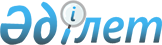 2020-2022 жылдарға арналған аудандық бюджет туралы
					
			Күшін жойған
			
			
		
					Батыс Қазақстан облысы Тасқала аудандық мәслихатының 2019 жылғы 31 желтоқсандағы № 42-2 шешімі. Батыс Қазақстан облысының Әділет департаментінде 2019 жылғы 31 желтоқсанда № 5928 болып тіркелді. Күші жойылды - Батыс Қазақстан облысы Тасқала аудандық мәслихатының 2021 жылғы 22 қаңтардағы № 57-5 шешімімен
      Ескерту. Күші жойылды - Батыс Қазақстан облысы Тасқала аудандық мәслихатының 22.01.2021 № 57-5 шешімімен (алғашқы ресми жарияланған күнінен бастап қолданысқа енгізіледі).
      Қазақстан Республикасының 2008 жылғы 4 желтоқсандағы Бюджет кодексiне, Қазақстан Республикасының 2001 жылғы 23 қаңтардағы "Қазақстан Республикасындағы жергiлiктi мемлекеттiк басқару және өзiн-өзi басқару туралы" Заңына сәйкес Тасқала аудандық мәслихаты ШЕШIМ ҚАБЫЛДАДЫ:
      1. 2020-2022 жылдарға арналған аудандық бюджет тиісінше 1, 2 және 3 қосымшаларға сәйкес, оның ішінде 2020 жылға келесі көлемдерде бекітілсін:
      1) кірістер – 7 893 942 мың теңге:
      салықтық түсімдер – 373 272 мың теңге;
      салықтық емес түсімдер – 16 564 мың теңге;
      негізгі капиталды сатудан түсетін түсімдер – 48 010 мың теңге;
      трансферттердің түсімдері – 7 456 096 мың теңге;
      2) шығындар – 8 132 259 мың теңге;
      3) таза бюджеттік кредиттеу – 118 565 мың теңге:
      бюджеттік кредиттер – 162 763 мың теңге;
      бюджеттік кредиттерді өтеу – 44 198 мың теңге;
      4) қаржы активтерімен операциялар бойынша сальдо – 0 теңге:
      қаржылық активтерді сатып алу – 0 теңге;
      мемлекеттік қаржылық активтерді сатудан түсетін түсімдер – 0 теңге;
      5) бюджет тапшылығы (профициті) – -356 882 мың теңге;
      6) бюджет тапшылығын қаржыландыру (профицитін пайдалану) – 356 882 мың теңге:
      қарыздар түсімдері – 340 394 мың теңге;
      қарыздарды өтеу – 44 198 мың теңге;
      бюджет қаражатының пайдаланылатын қалдықтары – 60 686 мың теңге.
      Ескерту. 1-тармақ жаңа редакцияда – Батыс Қазақстан облысы Тасқала аудандық мәслихатының 23.12.2020 № 55-1 шешімімен (01.01.2020 бастап қолданысқа енгізіледі).


      2. 2020 жылға арналған аудандық бюджеттің түсімдері Қазақстан Республикасының Бюджет кодексіне, Батыс Қазақстан облыстық мәслихатының 2019 жылғы 13 желтоқсандағы №32-1 "2020-2022 жылдарға арналған облыстық бюджет туралы" (Нормативтік құқықтық актілерді мемлекеттік тіркеу тізілімінде №5896 тіркелген) шешіміне және осы шешімнің 4 тармағына сәйкес қалыптастырылады.
      3. Қазақстан Республикасының 2019 жылғы 4 желтоқсандағы "2020-2022 жылдарға арналған республикалық бюджет туралы" Заңының 7-бабы қаперге және басшылыққа алынсын.
      4. Аудандық бюджеттің теңгерімдігін қамтамасыз ету үшін 2020 жылға кірістер бөлу нормативі төмендегі кіші сыныптар кірістері бойынша белгіленсін:
      1) жеке табыс салығы аудандық бюджетке - 100 % есепке алынады;
      2) әлеуметтік салық аудандық бюджетке - 100 % есепке алынады.
      5. Жергілікті атқарушы органдарға бағынышты мемлекеттік мекемелер ұсынатын тауарлар мен қызметтерді өткізуден түсетін ақшалар Қазақстан Республикасының Бюджет кодексі және Қазақстан Республикасының Үкіметі анықтаған тәртіпте пайдаланылады.
      6. 2020 жылға арналған аудандық бюджетте жоғары тұрған бюджеттерден келесі түсімдер ескерілсін:
      1) республикалық бюджеттен берілетін нысаналы трансферттер мен бюджеттік кредит – 3 592 656 мың теңге, оның ішінде:
      Батыс Қазақстан облысы Тасқала ауданы Тасқала ауылдық округіндегі Тасқала ауылының су құбырын қайта құруға – 299 735 мың теңге;
      Батыс Қазақстан облысы Тасқала ауданының Мереке ауылдық округіндегі Мереке және Қалмақ ауылдарындағы су құбырын қайта құруға – 212 590 мың теңге;
      Батыс Қазақстан облысы Тасқала ауданының Мерей ауылына кіреберіс автокөлік жолдарын орташа жөндеу 0-13 километр – 361 675 мың теңге;
      мемлекеттік атаулы әлеуметтік көмек төлеуге – 41 571 мың теңге;
      кепілдік берілген әлеуметтік топтамаға, оның ішінде төтенше жағдайға байланысты азық-түлік және тұрмыстық жиынтықтармен қамтамасыз етуге – 33 615 мың теңге;
      мүгедектерді міндетті гигиеналық құралдармен қамтамасыз ету нормаларын ұлғайтуға – 5 869 мың теңге;
      техникалық көмекші (компенсаторлық) құралдарының тiзбесiн кеңейтуге – 2 758 мың теңге;
      жалақыны ішінара субсидиялауға – 4 315 мың теңге;
      жастар практикасына – 26 210 мың теңге;
      NEET санатындағы жастарға және табысы аз көпбалалы отбасыларға, табысы аз еңбекке қабілетті мүгедектерге жаңа бизнес-идеяларды жүзеге асыру үшін гранттар – 71 353 мың теңге;
      мемлекеттік халықты әлеуметтік қорғау ұйымдарында арнаулы әлеуметтік қызмет көрсететін жұмыскерлердің жалақысына қосымша ақылар белгілеуге – 12 115 мың теңге;
      мемлекеттік мектепке дейінгі білім беру ұйымдары педагогтерінің еңбегіне ақы төлеуді ұлғайтуға – 16 431 мың теңге;
      мемлекеттік орта білім беру ұйымдары педагогтерінің еңбегіне ақы төлеуді ұлғайтуға – 272 286 мың теңге;
      мемлекеттік орта білім беру ұйымдарының педагогтеріне біліктілік санаты үшін қосымша ақы төлеуге – 144 865 мың теңге;
      мемлекеттік мәдениет ұйымдарының және архив мекемелерінің басқарушы және негізгі персоналына мәдениет ұйымдарындағы және архив мекемелеріндегі ерекше еңбек жағдайлары үшін лауазымдық айлық ақысына қосымша ақылар белгілеуге – 48 530 мың теңге;
      мамандарды әлеуметтік қолдау шараларын іске асыру үшін жергілікті атқарушы органдарға берілетін бюджеттік кредиттер – 117 872 мың теңге;
      кондоминиум объектілерінің ортақ мүлкіне күрделі жөндеу жүргізуге кредит беру – 43 325 мың теңге;
      қоғамдық жұмыстар – 40 400 мың теңге;
      Батыс Қазақстан облысы Тасқала ауданы Тасқала ауылындағы Ыбрай Алтынсарин атындағы жалпы орта білім беретін мектебінің ғимаратын күрделі жөндеу – 135 373 мың теңге;
      Батыс Қазақстан облысы Тасқала ауданы Тасқала ауылындағы аудандық мәдениет үйінің ғимаратын күрделі жөндеу– 143 975 мың теңге;
      Батыс Қазақстан облысы Тасқала ауданы Тасқала ауылындағы Ш.Қалдаяков көшесінің темір жол өтпеліне дейінгі бөлігін, Шежін, Х.Доспанова, Т.Жароков, Әбілхайыр хан, Ә.Сабиров көшелерінің, "Көктем" және "Самал" шағын аудандардың автомобиль жолдарын, Д.Нүрпейсова және А.Скоробогатов көшелерінің автомобиль жолдарының бөлігін күрделі жөндеу – 403 265 мың теңге;
      Батыс Қазақстан облысы Тасқала ауданы Тасқала ауылындағы Қ.Сатпаев, Керей хан, Жәнібек хан, С.Сейфуллин, Б.Момышұлы және Қ.Аманжолов көшелерінің автомобиль жолдарын күрделі жөндеу – 333 206 мың теңге;
      Батыс Қазақстан облысы Тасқала ауданы Тасқала ауылындағы Қ.Жасыбаев, Ж.Жамбыл, Қ.Мұңайтпасов, А.Молдағұлова, А.Нечаева, М.Жұмағалиев, Досмамбет жырау көшелерінің, "Сәулет" шағын ауданының автомобиль жолдарын, Жеңіс және Ғ.Иржанов көшелерінің автомобиль жолдарының бөлігін күрделі жөндеу – 410 220 мың теңге;
      Батыс Қазақстан облысы Тасқала ауданы Тасқала ауылындағы С.Ахметкалиев, Саябақ, Т.Шевченко, И.Панфилов, Халықтар достығы көшелерінің автомобиль жолдарын күрделі жөндеу – 336 296 мың теңге;
      шағын және орта бизнес субъектілерінің салықтық жүктемесін төмендетуге байланысты шығындарды өтеуге – 23 596 мың теңге;
      Қазақстан Республикасында төтенше жағдай режимінде коммуналдық қызметтерге ақы төлеу бойынша халықтың төлемдерін өтеуге – 39 929 мың теңге;
      дене шынықтыру және спорт саласындағы мемлекеттік орта және қосымша білім беру ұйымдары педагогтерінің еңбекақысын ұлғайтуға – 11 281 мың теңге.
      2) облыстық бюджеттен нысаналы трансферттер және бюджеттік кредиттер – 748 147 мың теңге, оның ішінде:
      Батыс Қазақстан облысы Тасқала ауданы Тасқала ауылдық округіндегі Тасқала ауылының су құбырын қайта құруға – 99 934 мың теңге;
      Батыс Қазақстан облысы Тасқала ауданының Мереке ауылдық округіндегі Мереке және Қалмақ ауылдарындағы су құбырын қайта құруға – 53 148 мың теңге;
      Батыс Қазақстан облысы Тасқала ауданы Тасқала ауылының егжей-тегжейлі жоспарлау жобасымен біріктірілген топографиялық түсірілімді орындаумен бас жоспарын түзетуге – 21 285 мың теңге;
      жаңа бизнес-идеяларды жүзеге асыру үшін мемлекеттік гранттар беруге – 9 446 мың теңге;
      еңбек нарығында сұранысқа ие біліктіліктер мен дағдылар бойынша қысқа мерзімді кәсіптік оқытуға – 2 536 мың теңге;
      білім беру ұйымдарында бейнебақылау жүйесін орнатуға – 9 910 мың теңге;
      мектептерді санитарлық-гигиеналық қажеттіліктермен қамтамасыз етуге – 14 558 мың теңге;
      кепілдендірілген әлеуметтік көмекті енгізуге – 5 166 мың теңге;
      Батыс Қазақстан облысы Тасқала ауданы Тасқала ауылындағы Мәметова көшесінде жарықтандыруды қайта құруға -13 343 мың теңге;
      Батыс Қазақстан облысы Тасқала ауданы Тасқала ауылындағы Шамов көшесінде жарықтандыруды қайта құруға – 9 028 мың теңге;
      Батыс Қазақстан облысы Тасқала ауданы Тасқала ауылындағы Абай көшесінде жарықтандыруды қайта құруға – 19 604 мың теңге;
      Батыс Қазақстан облысы Тасқала ауданы Тасқала ауылындағы Скоробогатов көшесінде жарықтандыруды қайта құруға – 18 815 мың теңге;
      Батыс Қазақстан облысы Тасқала ауданы Тасқала ауылындағы Сапаров көшесінде жарықтандыруды қайта құруға – 16 161 мың теңге;
      Батыс Қазақстан облысы Тасқала ауданы Тасқала ауылындағы Жаксыгулов көшесінде жарықтандыруды қайта құруға – 17 858 мың теңге;
      Батыс Қазақстан облысы Тасқала ауданы Амангелді ауылындағы ауылдық мәдениет үйін күрделі жөндеуге – 84 388 мың теңге;
      Батыс Қазақстан облысы Тасқала ауданы Тасқала ауылындағы Ыбрай Алтынсарин атындағы жалпы орта білім беретін мектебінің ғимаратын күрделі жөндеу – 16 249 мың теңге;
      Батыс Қазақстан облысы Тасқала ауданы Тасқала ауылындағы аудандық мәдениет үйінің ғимаратын күрделі жөндеу– 16 996 мың теңге;
      Батыс Қазақстан облысы Тасқала ауданы Тасқала ауылындағы Ш.Қалдаяков көшесінің темір жол өтпеліне дейінгі бөлігін, Шежін, Х.Доспанова, Т.Жароков, Әбілхайыр хан, Ә.Сабиров көшелерінің, "Көктем" және "Самал" шағын аудандардың автомобиль жолдарын, Д.Нүрпейсова және А.Скоробогатов көшелерінің автомобиль жолдарының бөлігін күрделі жөндеу – 44 830 мың теңге;
      Батыс Қазақстан облысы Тасқала ауданы Тасқала ауылындағы Қ.Сатпаев, Керей хан, Жәнібек хан, С.Сейфуллин, Б.Момышұлы және Қ.Аманжолов көшелерінің автомобиль жолдарын күрделі жөндеу – 37 041 мың теңге;
      Батыс Қазақстан облысы Тасқала ауданы Тасқала ауылындағы Қ.Жасыбаев, Ж.Жамбыл, Қ.Мұңайтпасов, А.Молдағұлова, А.Нечаева, М.Жұмағалиев, Досмамбет жырау көшелерінің, "Сәулет" шағын ауданының автомобиль жолдарын, Жеңіс және Ғ.Иржанов көшелерінің автомобиль жолдарының бөлігін күрделі жөндеу – 51 385 мың теңге;
      Батыс Қазақстан облысы Тасқала ауданы Тасқала ауылындағы С.Ахметкалиев, Саябақ, Т.Шевченко, И.Панфилов, Халықтар достығы көшелерінің автомобиль жолдарын күрделі жөндеу – 37 366 мың теңге;
      аудан мектептерін кең жолақты интернетпен қамтамасыз ету үшін және жылдамдықты ұлғайтуға – 713 мың теңге;
      Батыс Қазақстан облысы Тасқала ауданының Мерей ауылына кіреберіс автокөлік жолдарын орташа жөндеу 0-13 километр – 148 387 мың теңге;
      3) субвенциялар – 3 455 687 мың теңге.
      Ескерту. 6-тармаққа өзгерістер енгізілді – Батыс Қазақстан облысы Тасқала аудандық мәслихатының 10.04.2020 № 45-1 (01.01.2020 бастап қолданысқа енгізіледі); 12.05.2020 № 47-5 (01.01.2020 бастап қолданысқа енгізіледі); 09.07.2020 № 49-1 (01.01.2020 бастап қолданысқа енгізіледі); 18.09.2020 № 51-2 (01.01.2020 бастап қолданысқа енгізіледі); 18.11.2020 № 53-1 (01.01.2020 бастап қолданысқа енгізіледі) 23.12.2020 № 55-1 (01.01.2020 бастап қолданысқа енгізіледі) шешімдерімен.


      7. 2020 жылы аудандық бюджеттен төменгі бюджеттерге берілетін субвенциялар көлемінің жалпы сомасы 432 093 мың теңге болып белгіленсін, оның ішінде:
      Ақтау ауылдық округіне – 24 619 мың теңге;
      Амангелді ауылдық округіне – 21 924 мың теңге;
      Достық ауылдық округіне – 22 886 мың тенге;
      Қазақстан ауылдық округіне – 21 363 мың теңге;
      Қосшы ауылдық округіне – 25 322 мың теңге;
      Мереке ауылдық округіне – 20 648 мың теңге;
      Мерей ауылдық округіне – 24 318 мың теңге;
      Тасқала ауылдық округіне – 240 352 мың теңге;
      Шежін ауылдық округіне – 30 661 мың теңге.
      Осы сомаларды Тасқала ауданының ауылдық округтерінің бюджеттеріне бөлу Тасқала ауданы әкімдігінің қаулысы негізінде жүзеге асырылады.
      8. 2020 жылға арналған аудандық бюджетте, Тасқала ауданының ауылдық округтерінің бюджеттеріне республиқалық бюджет қаражаты есебінен бөлінетін нысаналы трансферттердің жалпы сомасы 15 575 мың теңге көлемінде қарастырылғаны ескерілсін.
      Ескерту. 8-тармақ жаңа редакцияда – Батыс Қазақстан облысы Тасқала аудандық мәслихатының 18.09.2020 № 51-2 шешімімен (01.01.2020 бастап қолданысқа енгізіледі).


      8-1. Аудандық бюджеттен Тасқала ауданының ауылдық окрігтерінің бюджеттеріне берілетін нысаналы транфеттердің көлемі жалпы сомасы 19 199 мың теңге болып белгіленсін.
      Осы трансферттердегі сомаларды Тасқала ауданының ауылдық округтерінің бюджеттеріне бөлу Тасқала ауданы әкімдігінің қаулысы негізінде жүзеге асырылады.
      Ескерту. Шешім 8-1-тармақпен толықтырылды - Батыс Қазақстан облысы Тасқала аудандық мәслихатының 09.07.2020 № 49-1 шешімімен (01.01.2020 бастап қолданысқа енгізіледі); жаңа редакцияда - Батыс Қазақстан облысы Тасқала аудандық мәслихатының 18.09.2020 № 51-2 шешімімен (01.01.2020 бастап қолданысқа енгізіледі).


      9. 2020 жылға арналған ауданның жергілікті атқарушы органының резерві 12 355 мың теңге көлемінде бекітілсін.
      10. 2020 жылдың 1 қаңтарынан бастап ауылдық елді мекендерде жұмыс істейтін денсаулық сақтау, әлеуметтік қамсыздандыру, білім беру, мәдениет, спорт және ветеринария мамандарына қызметтің осы түрлерімен қалалық жағдайда айналысатын мамандардың ставкаларымен салыстырғанда жиырма бес проценті жоғары айлықақы мен тарифтік ставкалар белгіленсін.
      11. 2020 жылға арналған аудандық бюджетті атқару процесінде секвестрлеуге жатпайтын жергілікті бюджеттік бағдарламалардың тізбесі 4-қосымшаға сәйкес бекітілсін.
      12. Тасқала аудандық мәслихаты аппаратының басшысы (Т. Ержігітова) осы шешімнің әділет органдарында мемлекеттік тіркелуін қамтамасыз етсін. 
      13. Осы шешім 2020 жылдың 1 қаңтарынан бастап қолданысқа енгізіледі. 2020 жылға арналған аудандық бюджет
      Ескерту. 1-қосымша жаңа редакцияда – Батыс Қазақстан облысы Тасқала аудандық мәслихатының 23.12.2020 № 55-1 шешімімен (01.01.2020 бастап қолданысқа енгізіледі).
      (мың теңге) 2021 жылға арналған аудандық бюджет
      Ескерту. 2-қосымша жаңа редакцияда – Батыс Қазақстан облысы Тасқала аудандық мәслихатының 21.02.2020 № 44-4 шешімімен (01.01.2020 бастап қолданысқа енгізіледі).
      (мың теңге) 2022 жылға арналған аудандық бюджет
      Ескерту. 3-қосымша жаңа редакцияда – Батыс Қазақстан облысы Тасқала аудандық мәслихатының 21.02.2020 № 44-4 шешімімен (01.01.2020 бастап қолданысқа енгізіледі).
      (мың теңге) 2020 жылға арналған аудандық бюджетті атқару процесінде секвестрлеуге жатпайтын жергілікті бюджеттік бағдарламалар тiзбесi
					© 2012. Қазақстан Республикасы Әділет министрлігінің «Қазақстан Республикасының Заңнама және құқықтық ақпарат институты» ШЖҚ РМК
				
      Сессия төрағасы

А. Кударов

      Мәслихат хатшысы

С. Рахимов
Тасқала аудандық 
мәслихатының 2019 жылғы 
31 желтоқсандағы №42-2 
шешіміне 1-қосымша
Санаты
Санаты
Санаты
Санаты
Санаты
Сомасы
Сыныбы
Сыныбы
Сыныбы
Сыныбы
Сомасы
Кіші сыныбы
Кіші сыныбы
Кіші сыныбы
Сомасы
Ерекшелігі
Ерекшелігі
Сомасы
Атауы
Сомасы
1
2
3
4
5
6
1) Кірістер
7 893 942
1
Салықтық түсімдер
373 272
01
Табыс салығы
164 313
1
Корпоративтік табыс салығы
10 163
2
Жеке табыс салығы
154 150
03
Әлеуметтiк салық
170 000
1
Әлеуметтік салық
170 000
04
Меншiкке салынатын салықтар
27 714
1
Мүлiкке салынатын салықтар
26 407
5
Бірыңғай жер салығы
1 307
05
Тауарларға, жұмыстарға және қызметтерге салынатын ішкі салықтар
9 235
2
Акциздер
1 473
3
Табиғи және басқа да ресурстарды пайдаланғаны үшiн түсетiн түсiмдер
4 698
4
Кәсiпкерлiк және кәсiби қызметтi жүргiзгенi үшiн алынатын алымдар
3 064
08
Заңдық маңызы бар әрекеттерді жасағаны және (немесе) оған уәкілеттігі бар мемлекеттік органдар немесе лауазымды адамдар құжаттар бергені үшін алынатын міндетті төлемдер
2 010
1
Мемлекеттік баж
2 010
2
Салықтық емес түсiмдер
16 564
01
Мемлекеттік меншіктен түсетін кірістер
8 235
5
Мемлекет меншігіндегі мүлікті жалға беруден түсетін кірістер
8 053
7
Мемлекеттік бюджеттен берілген кредиттер бойынша сыйақылар
19
9
Мемлекет меншігінен түсетін басқа да кірістер
163
03
Мемлекеттік бюджеттен қаржыландырылатын мемлекеттік мекемелер ұйымдастыратын мемлекеттік сатып алуды өткізуден түсетін ақша түсімдері
504
1
Мемлекеттік бюджеттен қаржыландырылатын мемлекеттік мекемелер ұйымдастыратын мемлекеттік сатып алуды өткізуден түсетін ақша түсімдері
504
04
Мемлекеттік бюджеттен қаржыландырылатын, сондай-ақ Қазақстан Республикасы Ұлттық Банкінің бюджетінен (шығыстар сметасынан) қамтылатын және қаржыландырылатын мемлекеттік мекемелер салатын айыппұлдар, өсімпұлдар, санкциялар, өндіріп алулар
900
1
Мұнай секторы ұйымдарынан және Жәбірленушілерге өтемақы қорына түсетін түсімдерді қоспағанда, мемлекеттік бюджеттен қаржыландырылатын, сондай-ақ Қазақстан Республикасы Ұлттық Банкінің бюджетінен (шығыстар сметасынан) қамтылатын және қаржыландырылатын мемлекеттік мекемелер салатын айыппұлдар, өсімпұлдар, санкциялар, өндіріп алулар
900
06
Басқа да салықтық емес түсiмдер
6 925
1
Басқа да салықтық емес түсiмдер
6 925
3
Негізгі капиталды сатудан түсетін түсімдер
48 010
01
Мемлекеттік мекемелерге бекітілген мемлекеттік мүлікті сату
6 541
1
Мемлекеттік мекемелерге бекітілген мемлекеттік мүлікті сату
6 541
03
Жердi және материалдық емес активтердi сату
41 469
1
Жерді сату
958
2
Материалдық емес активтерді сату
40 511
4
Трансферттердің түсімдері
7 456 096
02
Мемлекеттiк басқарудың жоғары тұрған органдарынан түсетiн трансферттер
7 456 096
2
Облыстық бюджеттен түсетiн трансферттер
7 456 096
Функционалдық топ
Функционалдық топ
Функционалдық топ
Функционалдық топ
Функционалдық топ
Сомасы
Кіші функция
Кіші функция
Кіші функция
Кіші функция
Сомасы
Бюджеттік бағдарламалардың әкімшісі
Бюджеттік бағдарламалардың әкімшісі
Бюджеттік бағдарламалардың әкімшісі
Сомасы
Бағдарлама
Бағдарлама
Сомасы
Атауы
Сомасы
1
2
3
4
5
6
2) Шығындар 
8 132 259
01
Жалпы сипаттағы мемлекеттiк қызметтер 
237 169
1
Мемлекеттiк басқарудың жалпы функцияларын орындайтын өкілді, атқарушы және басқа органдар
139 585
112
Аудан (облыстық маңызы бар қала) мәслихатының аппараты
24 033
001
Аудан (облыстық маңызы бар қала) мәслихатының қызметін қамтамасыз ету жөніндегі қызметтер
24 033
122
Аудан (облыстық маңызы бар қала) әкімінің аппараты
115 552
001
Аудан (облыстық маңызы бар қала) әкімінің қызметін қамтамасыз ету жөніндегі қызметтер
115 420
003
Мемлекеттік органның күрделі шығыстары
132
2
Қаржылық қызмет
918
459
Ауданның (облыстық маңызы бар қаланың) экономика және қаржы бөлімі
918
003
Салық салу мақсатында мүлікті бағалауды жүргізу
548
010
Жекешелендіру, коммуналдық меншікті басқару, жекешелендіруден кейінгі қызмет және осыған байланысты дауларды реттеу 
370
5
Жоспарлау және статистикалық қызмет
0
459
Ауданның (облыстық маңызы бар қаланың) экономика және қаржы бөлімі
0
061
Бюджеттік инвестициялар және мемлекеттік-жекешелік әріптестік, оның ішінде концессия мәселелері жөніндегі құжаттаманы сараптау және бағалау
0
9
Жалпы сипаттағы өзге де мемлекеттiк қызметтер
96 666
454
Ауданның (облыстық маңызы бар қаланың) кәсіпкерлік және ауыл шаруашылығы бөлімі
23 369
001
Жергілікті деңгейде кәсіпкерлікті және ауыл шаруашылығын дамыту саласындағы мемлекеттік саясатты іске асыру жөніндегі қызметтер
23 369
458
Ауданның (облыстық маңызы бар қаланың) тұрғын үй-коммуналдық шаруашылығы, жолаушылар көлігі және автомобиль жолдары бөлімі
41 642
001
Жергілікті деңгейде тұрғын үй-коммуналдық шаруашылығы, жолаушылар көлігі және автомобиль жолдары саласындағы мемлекеттік саясатты іске асыру жөніндегі қызметтер
22 443
113
Төменгі тұрған бюджеттерге берілетін нысаналы ағымдағы трансферттер
19 199
459
Ауданның (облыстық маңызы бар қаланың) экономика және қаржы бөлімі
31 655
001
Ауданның (облыстық маңызы бар қаланың) экономикалық саясаттын қалыптастыру мен дамыту, мемлекеттік жоспарлау, бюджеттік атқару және коммуналдық меншігін басқару саласындағы мемлекеттік саясатты іске асыру жөніндегі қызметтер 
31 655
015
Мемлекеттік органның күрделі шығыстары
0
113
Төменгі тұрған бюджеттерге берілетін нысаналы ағымдағы трансферттер
0
466
Ауданның (облыстық маңызы бар қаланың) сәулет, қала құрылысы және құрылыс бөлімі
0
040
Мемлекеттік органдардың объектілерін дамыту
0
02
Қорғаныс
18 059
1
Әскери мұқтаждар
1 556
122
Аудан (облыстық маңызы бар қала) әкімінің аппараты
1 556
005
Жалпыға бірдей әскери міндетті атқару шеңберіндегі іс-шаралар
1 556
2
Төтенше жағдайлар жөніндегі жұмыстарды ұйымдастыру
16 503
122
Аудан (облыстық маңызы бар қала) әкімінің аппараты
16 503
006
Аудан (облыстық маңызы бар қала) ауқымындағы төтенше жағдайлардың алдын алу және оларды жою
8 689
007
Аудандық (қалалық) ауқымдағы дала өрттерінің, сондай-ақ мемлекеттік өртке қарсы қызмет органдары құрылмаған елді мекендерде өрттердің алдын алу және оларды сөндіру жөніндегі іс-шаралар
7 814
03
Қоғамдық тәртіп, қауіпсіздік, құқықтық, сот, қылмыстық-атқару қызметі
440
9
Қоғамдық тәртіп және қауіпсіздік саласындағы басқа да қызметтер
440
458
Ауданның (облыстық маңызы бар қаланың) тұрғын үй-коммуналдық шаруашылығы, жолаушылар көлігі және автомобиль жолдары бөлімі
440
021
Елді мекендерде жол қозғалысы қауіпсіздігін қамтамасыз ету
440
04
Білім беру
2 826 028
1
Мектепке дейінгі тәрбие және оқыту
42 329
464
Ауданның (облыстық маңызы бар қаланың) білім бөлімі
42 329
009
Мектепке дейінгі тәрбие мен оқыту ұйымдарының қызметін қамтамасыз ету
27 278
040
Мектепке дейінгі білім беру ұйымдарында мемлекеттік білім беру тапсырысын іске асыруға
15 051
2
Бастауыш, негізгі орта және жалпы орта білім беру
2 648 640
457
Ауданның (облыстық маңызы бар қаланың) мәдениет, тілдерді дамыту, дене шынықтыру және спорт бөлімі
82 698
017
Балалар мен жасөспірімдерге спорт бойынша қосымша білім беру
82 698
464
Ауданның (облыстық маңызы бар қаланың) білім бөлімі
2 564 253
003
Жалпы білім беру
2 435 831
006
Балаларға қосымша білім беру 
128 422
466
Ауданның (облыстық маңызы бар қаланың) сәулет, қала құрылысы және құрылыс бөлімі
1 689
021
Бастауыш, негізгі орта және жалпы орта білім беру объектілерін салу және реконструкциялау
1 689
9
Бiлiм беру саласындағы өзге де қызметтер
135 059
464
Ауданның (облыстық маңызы бар қаланың) білім бөлімі
135 059
001
Жергілікті деңгейде білім беру саласындағы мемлекеттік саясатты іске асыру жөніндегі қызметтер
10 479
005
Ауданның (облыстық маңызы бар қаланың) мемлекеттік білім беру мекемелер үшін оқулықтар мен оқу-әдiстемелiк кешендерді сатып алу және жеткізу
83 665
007
Аудандық (қалалық) ауқымдағы мектеп олимпиадаларын және мектептен тыс іс-шараларды өткізу
195
015
Жетім баланы (жетім балаларды) және ата-аналарының қамқорынсыз қалған баланы (балаларды) күтіп-ұстауға қамқоршыларға (қорғаншыларға) ай сайынға ақшалай қаражат төлемі
2 128
067
Ведомстволық бағыныстағы мемлекеттік мекемелер мен ұйымдардың күрделі шығыстары
24 781
068
Халықтың компьютерлік сауаттылығын арттыруды қамтамасыз ету
0
113
Төменгі тұрған бюджеттерге берілетін нысаналы ағымдағы трансферттер
13 811
06
Әлеуметтiк көмек және әлеуметтiк қамсыздандыру
427 160
1
Әлеуметтiк қамсыздандыру
80 553
451
Ауданның (облыстық маңызы бар қаланың) жұмыспен қамту және әлеуметтік бағдарламалар бөлімі
75 186
005
Мемлекеттік атаулы әлеуметтік көмек 
75 186
464
Ауданның (облыстық маңызы бар қаланың) білім бөлімі
5 367
030
Патронат тәрбиешілерге берілген баланы (балаларды) асырап бағу 
5 367
2
Әлеуметтiк көмек
317 601
451
Ауданның (облыстық маңызы бар қаланың) жұмыспен қамту және әлеуметтік бағдарламалар бөлімі
317 601
002
Жұмыспен қамту бағдарламасы
175 675
006
Тұрғын үйге көмек көрсету
648
007
Жергілікті өкілетті органдардың шешімі бойынша мұқтаж азаматтардың жекелеген топтарына әлеуметтік көмек
16 075
010
Үйден тәрбиеленіп оқытылатын мүгедек балаларды материалдық қамтамасыз ету
518
014
Мұқтаж азаматтарға үйде әлеуметтік көмек көрсету
61 907
017
Оңалтудың жеке бағдарламасына сәйкес мұқтаж мүгедектердi мiндеттi гигиеналық құралдармен қамтамасыз ету, қозғалуға қиындығы бар бірінші топтағы мүгедектерге жеке көмекшінің және есту бойынша мүгедектерге қолмен көрсететiн тіл маманының қызметтерін ұсыну
23 153
023
Жұмыспен қамту орталықтарының қызметін қамтамасыз ету
39 625
9
Әлеуметтiк көмек және әлеуметтік қамтамасыз ету салаларындағы өзге де қызметтер
29 006
451
Ауданның (облыстық маңызы бар қаланың) жұмыспен қамту және әлеуметтік бағдарламалар бөлімі
29 006
001
Жергілікті деңгейде халық үшін әлеуметтік бағдарламаларды жұмыспен қамтуды қамтамасыз етуді іске асыру саласындағы мемлекеттік саясатты іске асыру жөніндегі қызметтер
25 570
011
Жәрдемақыларды және басқа да әлеуметтік төлемдерді есептеу, төлеу мен жеткізу бойынша қызметтерге ақы төлеу
678
050
Қазақстан Республикасында мүгедектердің құқықтарын қамтамасыз етуге және өмір сүру сапасын жақсарту
2 758
458
Ауданның (облыстық маңызы бар қаланың) тұрғын үй-коммуналдық шаруашылығы, жолаушылар көлігі және автомобиль жолдары бөлімі
0
094
Әлеуметтік көмек ретінде тұрғын үй сертификаттарын беру
0
07
Тұрғын үй-коммуналдық шаруашылық
886 504
1
Тұрғын үй шаруашылығы
158 265
458
Ауданның (облыстық маңызы бар қаланың) тұрғын үй-коммуналдық шаруашылығы, жолаушылар көлігі және автомобиль жолдары бөлімі
158 051
003
Мемлекеттік тұрғын үй қорын сақтауды ұйымдастыру
2 294
004
Азаматтардың жекелеген санаттарын тұрғын үймен қамтамасыз ету
2 500
033
Инженерлік-коммуникациялық инфрақұрылымды жобалау, дамыту және (немесе) жайластыру
113 328
070
Қазақстан Республикасында төтенше жағдай режимінде коммуналдық қызметтерге ақы төлеу бойынша халықтың төлемдерін өтеу
39 929
466
Ауданның (облыстық маңызы бар қаланың) сәулет, қала құрылысы және құрылыс бөлімі
214
003
Коммуналдық тұрғын үй қорының тұрғын үйін жобалау және (немесе) салу, реконструкциялау 
214
004
Инженерлік-коммуникациялық инфрақұрылымды жобалау, дамыту және (немесе) жайластыру
0
2
Коммуналдық шаруашылық
726 452
458
Ауданның (облыстық маңызы бар қаланың) тұрғын үй-коммуналдық шаруашылығы, жолаушылар көлігі және автомобиль жолдары бөлімі
1 560
012
Сумен жабдықтау және су бұру жүйесінің жұмыс істеуі
1 560
466
Ауданның (облыстық маңызы бар қаланың) сәулет, қала құрылысы және құрылыс бөлімі
724 892
005
Коммуналдық шаруашылығын дамыту
52 594
007
Қаланы және елді мекендерді абаттандыруды дамыту
91
058
Елді мекендердегі сумен жабдықтау және су бұру жүйелерін дамыту
672 207
3
Елді-мекендерді көркейту
1 787
458
Ауданның (облыстық маңызы бар қаланың) тұрғын үй-коммуналдық шаруашылығы, жолаушылар көлігі және автомобиль жолдары бөлімі
1 787
015
Елдi мекендердегі көшелердi жарықтандыру
1 787
08
Мәдениет, спорт, туризм және ақпараттық кеңістiк
559 674
1
Мәдениет саласындағы қызмет
227 595
457
Ауданның (облыстық маңызы бар қаланың) мәдениет, тілдерді дамыту, дене шынықтыру және спорт бөлімі
227 595
003
Мәдени-демалыс жұмысын қолдау
227 595
2
Спорт
52 990
457
Ауданның (облыстық маңызы бар қаланың) мәдениет, тілдерді дамыту, дене шынықтыру және спорт бөлімі
52 990
008
Ұлттық және бұқаралық спорт түрлерін дамыту
49 854
009
Аудандық (облыстық маңызы бар қалалық) деңгейде спорттық жарыстар өткiзу
1 486
010
Әртүрлi спорт түрлерi бойынша аудан (облыстық маңызы бар қала) құрама командаларының мүшелерiн дайындау және олардың облыстық спорт жарыстарына қатысуы
1 650
3
Ақпараттық кеңiстiк
131 445
456
Ауданның (облыстық маңызы бар қаланың) ішкі саясат бөлімі
10 471
002
Мемлекеттік ақпараттық саясат жүргізу жөніндегі қызметтер
10 471
457
Ауданның (облыстық маңызы бар қаланың) мәдениет, тілдерді дамыту, дене шынықтыру және спорт бөлімі
120 974
006
Аудандық (қалалық) кiтапханалардың жұмыс iстеуi
120 025
007
Мемлекеттік тілді және Қазақстан халқының басқа да тілдерін дамыту
949
9
Мәдениет, спорт, туризм және ақпараттық кеңiстiктi ұйымдастыру жөнiндегi өзге де қызметтер
147 644
456
Ауданның (облыстық маңызы бар қаланың) ішкі саясат бөлімі
44 664
001
Жергілікті деңгейде ақпарат, мемлекеттілікті нығайту және азаматтардың әлеуметтік сенімділігін қалыптастыру саласында мемлекеттік саясатты іске асыру жөніндегі қызметтер
18 232
003
Жастар саясаты саласында іс-шараларды іске асыру
26 432
006
Мемлекеттік органның күрделі шығыстары
0
457
Ауданның (облыстық маңызы бар қаланың) мәдениет, тілдерді дамыту, дене шынықтыру және спорт бөлімі
102 980
001
Жергілікті деңгейде мәдениет, тілдерді дамыту, дене шынықтыру және спорт саласында мемлекеттік саясатты іске асыру жөніндегі қызметтер
15 010
032
Ведомстволық бағыныстағы мемлекеттік мекемелер мен ұйымдардың күрделі шығыстары
87 970
10
Ауыл, су, орман, балық шаруашылығы, ерекше қорғалатын табиғи аумақтар, қоршаған ортаны және жануарлар дүниесін қорғау, жер қатынастары
44 597
1
Ауыл шаруашылығы
2 543
473
Ауданның (облыстық маңызы бар қаланың) ветеринария бөлімі
2 543
001
Жергілікті деңгейде ветеринария саласындағы мемлекеттік саясатты іске асыру жөніндегі қызметтер
1 616
005
Мал көмінділерінің (биотермиялық шұңқырлардың) жұмыс істеуін қамтамасыз ету
0
006
Ауру жануарларды санитарлық союды ұйымдастыру
0
007
Қаңғыбас иттер мен мысықтарды аулауды және жоюды ұйымдастыру
0
010
Ауыл шаруашылығы жануарларын сәйкестендіру жөніндегі іс-шараларды өткізу
0
011
Эпизоотияға қарсы іс-шаралар жүргізу
0
047
Жануарлардың саулығы мен адамның денсаулығына қауіп төндіретін, алып қоймай залалсыздандырылған (зарарсыздандырылған) және қайта өңделген жануарлардың, жануарлардан алынатын өнімдер мен шикізаттың құнын иелеріне өтеу
927
6
Жер қатынастары
16 719
463
Ауданның (облыстық маңызы бар қаланың) жер қатынастары бөлімі
16 719
001
Аудан (облыстық маңызы бар қала) аумағында жер қатынастарын реттеу саласындағы мемлекеттік саясатты іске асыру жөніндегі қызметтер
16 719
006
Аудандардың, облыстық маңызы бар, аудандық маңызы бар қалалардың, кенттердiң, ауылдардың, ауылдық округтердiң шекарасын белгiлеу кезiнде жүргiзiлетiн жерге орналастыру
0
9
Ауыл, су, орман, балық шаруашылығы, қоршаған ортаны қорғау және жер қатынастары саласындағы басқа да қызметтер
25 335
459
Ауданның (облыстық маңызы бар қаланың) экономика және қаржы бөлімі
25 335
099
Мамандарға әлеуметтік қолдау көрсету жөніндегі шараларды іске асыру
25 335
11
Өнеркәсіп, сәулет, қала құрылысы және құрылыс қызметі
36 642
2
Сәулет, қала құрылысы және құрылыс қызметі
36 642
466
Ауданның (облыстық маңызы бар қаланың) сәулет, қала құрылысы және құрылыс бөлімі
36 642
001
Құрылыс, облыс қалаларының, аудандарының және елді мекендерінің сәулеттік бейнесін жақсарту саласындағы мемлекеттік саясатты іске асыру және ауданның (облыстық маңызы бар қаланың) аумағын оңтайла және тиімді қала құрылыстық игеруді қамтамасыз ету жөніндегі қызметтер 
15 357
013
Аудан аумағында қала құрылысын дамытудың кешенді схемаларын, аудандық (облыстық) маңызы бар қалалардың, кенттердің және өзге де ауылдық елді мекендердің бас жоспарларын әзірлеу
21 285
12
Көлiк және коммуникация
571 743
1
Автомобиль көлiгi
564 043
458
Ауданның (облыстық маңызы бар қаланың) тұрғын үй-коммуналдық шаруашылығы, жолаушылар көлігі және автомобиль жолдары бөлімі
564 043
023
Автомобиль жолдарының жұмыс істеуін қамтамасыз ету
53 981
051
Көлiк инфрақұрылымының басым жобаларын іске асыру
510 062
9
Көлiк және коммуникациялар саласындағы өзге де қызметтер
7 700
458
Ауданның (облыстық маңызы бар қаланың) тұрғын үй-коммуналдық шаруашылығы, жолаушылар көлігі және автомобиль жолдары бөлімі
7 700
037
Әлеуметтік маңызы бар қалалық (ауылдық), қала маңындағы және ауданішілік қатынастар бойынша жолаушылар тасымалдарын субсидиялау
7 700
13
Басқалар
1 993 977
9
Басқалар
1 993 977
457
Ауданның (облыстық маңызы бар қаланың) мәдениет, тілдерді дамыту, дене шынықтыру және спорт бөлімі
160 971
040
Өңірлерді дамытудың 2025 жылға дейінгі мемлекеттік бағдарламасы шеңберінде өңірлерді экономикалық дамытуға жәрдемдесу бойынша шараларды іске асыру
0
052
"Ауыл-Ел бесігі" жобасы шеңберінде ауылдық елді мекендердегі әлеуметтік және инженерлік инфрақұрылым бойынша іс-шараларды іске асыру
160 971
458
Ауданның (облыстық маңызы бар қаланың) тұрғын үй-коммуналдық шаруашылығы, жолаушылар көлігі және автомобиль жолдары бөлімі
1 653 609
040
Өңірлерді дамытудың 2025 жылға дейінгі мемлекеттік бағдарламасы шеңберінде өңірлерді экономикалық дамытуға жәрдемдесу бойынша шараларды іске асыру
0
062
"Ауыл-Ел бесігі" жобасы шеңберінде ауылдық елді мекендердегі әлеуметтік және инженерлік инфрақұрылым бойынша іс-шараларды іске асыру
1 653 609
459
Ауданның (облыстық маңызы бар қаланың) экономика және қаржы бөлімі
27 775
012
Ауданның (облыстық маңызы бар қаланың) жергілікті атқарушы органының резерві
27 775
464
Ауданның (облыстық маңызы бар қаланың) білім бөлімі
151 622
041
Өңірлерді дамытудың 2025 жылға дейінгі мемлекеттік бағдарламасы шеңберінде өңірлерді экономикалық дамытуға жәрдемдесу бойынша шараларды іске асыру
0
077
"Ауыл-Ел бесігі" жобасы шеңберінде ауылдық елді мекендердегі әлеуметтік және инженерлік инфрақұрылым бойынша іс-шараларды іске асыру
151 622
14
Борышқа қызмет көрсету
60
1
Борышқа қызмет көрсету
60
459
Ауданның (облыстық маңызы бар қаланың) экономика және қаржы бөлімі
60
021
Жергілікті атқарушы органдардың облыстық бюджеттен қарыздар бойынша сыйақылар мен өзге де төлемдерді төлеу бойынша борышына қызмет көрсету 
60
15
Трансферттер
530 206
1
Трансферттер
530 206
459
Ауданның (облыстық маңызы бар қаланың) экономика және қаржы бөлімі
530 206
006
Пайдаланылмаған (толық пайдаланылмаған) нысаналы трансферттерді қайтару
1 209
024
Заңнаманы өзгертуге байланысты жоғары тұрған бюджеттің шығындарын өтеуге төменгі тұрған бюджеттен ағымдағы нысаналы трансферттер
0
038
Субвенциялар
432 093
049
Бюджет заңнамасымен қарастырылған жағдайларда жалпы сипаттағы трансферттерді қайтару
62 828
054
Қазақстан Республикасының Ұлттық қорынан берілетін нысаналы трансферт есебінен республикалық бюджеттен бөлінген пайдаланылмаған (түгел пайдаланылмаған) нысаналы трансферттердің сомасын қайтару
34 076
3) Таза бюджеттік кредиттеу
118 565
Бюджеттiк кредиттер
162 763
07
Тұрғын үй-коммуналдық шаруашылық
43 325
1
Тұрғын үй шаруашылығы
43 325
458
Ауданның (облыстық маңызы бар қаланың) тұрғын үй-коммуналдық шаруашылығы, жолаушылар көлігі және автомобиль жолдары бөлімі
43 325
081
Кондоминиум объектілерінің ортақ мүлкіне күрделі жөндеу жүргізуге кредит беру
43 325
10
Ауыл, су, орман, балық шаруашылығы, ерекше қорғалатын табиғи аумақтар, қоршаған ортаны және жануарлар дүниесін қорғау, жер қатынастары
119 438
9
Ауыл, су, орман, балық шаруашылығы, қоршаған ортаны қорғау және жер қатынастары саласындағы басқа да қызметтер
119 438
459
Ауданның (облыстық маңызы бар қаланың) экономика және қаржы бөлімі
119 438
018
Мамандарды әлеуметтік қолдау шараларын іске асыру үшін бюджеттік кредиттер
119 438
Санаты
Санаты
Санаты
Санаты
Санаты
Сомасы
Сыныбы
Сыныбы
Сыныбы
Сыныбы
Сомасы
Кіші сыныбы
Кіші сыныбы
Кіші сыныбы
Сомасы
Ерекшелігі
Ерекшелігі
Сомасы
Атауы
Сомасы
1
2
3
4
5
6
Бюджеттiк кредиттерді өтеу
44 198
5
Бюджеттік кредиттерді өтеу
44 198
01
Бюджеттік кредиттерді өтеу
44 198
1
Мемлекеттік бюджеттен берілген бюджеттік кредиттерді өтеу
44 198
4) Қаржы активтерімен операциялар бойынша сальдо
0
Қаржы активтерін сатып алу
0
Санаты
Санаты
Санаты
Санаты
Санаты
Сомасы
Сыныбы
Сыныбы
Сыныбы
Сыныбы
Сомасы
Кіші сыныбы
Кіші сыныбы
Кіші сыныбы
Сомасы
Ерекшелігі
Ерекшелігі
Сомасы
Атауы
Сомасы
1
2
3
4
5
6
Мемлекеттің қаржы активтерін сатудан түсетін түсімдер
0
6
Мемлекеттің қаржы активтерін сатудан түсетін түсімдер
0
01
Мемлекеттің қаржы активтерін сатудан түсетін түсімдер
0
1
Қаржы активтерін ел ішінде сатудан түсетін түсімдер
0
5) Бюджет тапшылығы (профициті)
-356 882
6) Бюджет тапшылығын қаржыландыру (профицитін пайдалану)
356 882
7
Қарыздар түсімдері
340 394
01
Мемлекеттік ішкі қарыздар
340 394
2
Қарыз алу келісім-шарттары
340 394
Функционалдық топ
Функционалдық топ
Функционалдық топ
Функционалдық топ
Функционалдық топ
Сомасы
Кіші функция
Кіші функция
Кіші функция
Кіші функция
Сомасы
Бюджеттік бағдарламалардың әкімшісі
Бюджеттік бағдарламалардың әкімшісі
Бюджеттік бағдарламалардың әкімшісі
Сомасы
Бағдарлама
Бағдарлама
Сомасы
Атауы
Сомасы
1
2
3
4
5
6
16
Қарыздарды өтеу
44 198
1
Қарыздарды өтеу
44 198
459
Ауданның (облыстық маңызы бар қаланың) экономика және қаржы бөлімі
44 198
005
Жергілікті атқарушы органның жоғары тұрған бюджет алдындағы борышын өтеу
44 198
Санаты
Санаты
Санаты
Санаты
Санаты
Сомасы
Сыныбы
Сыныбы
Сыныбы
Сыныбы
Сомасы
Кіші сыныбы
Кіші сыныбы
Кіші сыныбы
Сомасы
Ерекшелігі
Ерекшелігі
Сомасы
Атауы
Сомасы
1
2
3
4
5
6
8
Бюджет қаражатының пайдаланылатын қалдықтары
60 686
01
Бюджет қаражаты қалдықтары
60 686
1
Бюджет қаражатының бос қалдықтары
60 686Тасқала аудандық 
мәслихатының 2019 жылғы 
31 желтоқсандағы №42-2 
шешіміне 2-қосымша
Санаты
Санаты
Санаты
Санаты
Санаты
Сомасы
Сыныбы
Сыныбы
Сыныбы
Сыныбы
Сомасы
Кіші сыныбы
Кіші сыныбы
Кіші сыныбы
Сомасы
Ерекшелігі
Ерекшелігі
Сомасы
Атауы
Сомасы
1
2
3
4
5
6
1) Кірістер
 3 977 812
1
Салықтық түсімдер
647 562
01
Табыс салығы
191 417
1
Корпоративтік табыс салығы
16 712
2
Жеке табыс салығы
174 705
03
Әлеуметтік салық
193 739
1
Әлеуметтік салық
193 739
04
Меншікке салынатын салықтар
254 223
1
Мүлікке салынатын салықтар
252 780
5
Бірыңғай жер салығы
1 443
05
Тауарларға, жұмыстарға және қызметтерге салынатын ішкі салықтар
5 937
2
Акциздер
1 599
3
Табиғи және басқа да ресурстарды пайдаланғаны үшін түсетін түсімдер
1 432
4
Кәсiпкерлiк және кәсіби қызметтi жүргiзгенi үшiн алынатын алымдар
2 906
08
Заңдық маңызы бар әрекеттерді жасағаны және (немесе) оған уәкілеттігі бар мемлекеттік органдар немесе лауазымды адамдар құжаттар бергені үшін алынатын міндетті төлемдер
2 246
1
Мемлекеттік баж
2 246
2
Салықтық емес түсiмдер
5 070
01
Мемлекеттік меншіктен түсетін кірістер
2 921
5
Мемлекет меншігіндегі мүлікті жалға беруден түсетін кірістер
2 775
7
Мемлекеттік бюджеттен берілген кредиттер бойынша сыйақылар
44
9
Мемлекет меншігінен түсетін басқа да кірістер
102
04
Мемлекеттік бюджеттен қаржыландырылатын, сондай-ақ Қазақстан Республикасы Ұлттық Банкінің бюджетінен (шығыстар сметасынан) қамтылатын және қаржыландырылатын мемлекеттік мекемелер салатын айыппұлдар, өсімпұлдар, санкциялар, өндіріп алулар
22
1
Мұнай секторы ұйымдарынан және Жәбірленушілерге өтемақы қорына түсетін түсімдерді қоспағанда, мемлекеттік бюджеттен қаржыландырылатын, сондай-ақ Қазақстан Республикасы Ұлттық Банкінің бюджетінен (шығыстар сметасынан) қамтылатын және қаржыландырылатын мемлекеттік мекемелер салатын айыппұлдар, өсімпұлдар, санкциялар, өндіріп алулар
22
06
Басқа да салықтық емес түсiмдер
2 127
1
Басқа да салықтық емес түсiмдер
2 127
3
Негізгі капиталды сатудан түсетін түсімдер
10 846
01
Мемлекеттік мекемелерге бекітілген мемлекеттік мүлікті сату
7 753
1
Мемлекеттік мекемелерге бекітілген мемлекеттік мүлікті сату
7 753
03
Жерді және материалдық емес активтердi сату
3 093
1
Жерді сату
3 093
4
Трансферттердің түсімдері
3 314 334
02
Мемлекеттiк басқарудың жоғары тұрған органдарынан түсетiн трансферттер
3 314 334
2
Облыстық бюджеттен түсетiн трансферттер
3 314 334
Функционалдық топ
Функционалдық топ
Функционалдық топ
Функционалдық топ
Функционалдық топ
Сомасы
Кіші функция
Кіші функция
Кіші функция
Кіші функция
Сомасы
Бюджеттік бағдарламалардың әкімшісі
Бюджеттік бағдарламалардың әкімшісі
Бюджеттік бағдарламалардың әкімшісі
Сомасы
Бағдарлама
Бағдарлама
Сомасы
Атауы
Сомасы
1
2
3
4
5
6
2) Шығындар 
 3 977 812
01
Жалпы сипаттағы мемлекеттiк қызметтер 
171 259
1
Мемлекеттiк басқарудың жалпы функцияларын орындайтын өкілді, атқарушы және басқа органдар
100 183
112
Аудан (облыстық маңызы бар қала) мәслихатының аппараты
24 308
001
Аудан (облыстық маңызы бар қала) мәслихатының қызметін қамтамасыз ету жөніндегі қызметтер
24 308
122
Аудан (облыстық маңызы бар қала) әкімінің аппараты
75 875
001
Аудан (облыстық маңызы бар қала) әкімінің қызметін қамтамасыз ету жөніндегі қызметтер
75 875
003
Мемлекеттік органның күрделі шығыстары
0
2
Қаржылық қызмет
3 000
459
Ауданның (облыстық маңызы бар қаланың) экономика және қаржы бөлімі
3 000
003
Салық салу мақсатында мүлікті бағалауды жүргізу
1 183
010
Жекешелендіру, коммуналдық меншікті басқару, жекешелендіруден кейінгі қызмет және осыған байланысты дауларды реттеу 
1 817
5
Жоспарлау және статистикалық қызмет
0
459
Ауданның (облыстық маңызы бар қаланың) экономика және қаржы бөлімі
0
061
Бюджеттік инвестициялар және мемлекеттік-жекешелік әріптестік, оның ішінде концессия мәселелері жөніндегі құжаттаманы сараптау және бағалау
0
9
Жалпы сипаттағы өзге де мемлекеттiк қызметтер
68 076
454
Ауданның (облыстық маңызы бар қаланың) кәсіпкерлік және ауыл шаруашылығы бөлімі
23 187
001
Жергілікті деңгейде кәсіпкерлікті және ауыл шаруашылығын дамыту саласындағы мемлекеттік саясатты іске асыру жөніндегі қызметтер
23 187
458
Ауданның (облыстық маңызы бар қаланың) тұрғын үй-коммуналдық шаруашылығы, жолаушылар көлігі және автомобиль жолдары бөлімі
19 759
001
Жергілікті деңгейде тұрғын үй-коммуналдық шаруашылығы, жолаушылар көлігі және автомобиль жолдары саласындағы мемлекеттік саясатты іске асыру жөніндегі қызметтер
19 759
113
Төменгі тұрған бюджеттерге берілетін нысаналы ағымдағы трансферттер
0
459
Ауданның (облыстық маңызы бар қаланың) экономика және қаржы бөлімі
25 130
001
Ауданның (облыстық маңызы бар қаланың) экономикалық саясатын қалыптастыру мен дамыту, мемлекеттік жоспарлау, бюджеттік атқару және коммуналдық меншігін басқару саласындағы мемлекеттік саясатты іске асыру жөніндегі қызметтер 
25 130
015
Мемлекеттік органның күрделі шығыстары
0
113
Төменгі тұрған бюджеттерге берілетін нысаналы ағымдағы трансферттер
0
466
Ауданның (облыстық маңызы бар қаланың) сәулет, қала құрылысы және құрылыс бөлімі
0
040
Мемлекеттік органдардың объектілерін дамыту
0
02
Қорғаныс
15 166
1
Әскери мұқтаждар
2 399
122
Аудан (облыстық маңызы бар қала) әкімінің аппараты
2 399
005
Жалпыға бірдей әскери міндетті атқару шеңберіндегі іс-шаралар
2 399
2
Төтенше жағдайлар жөніндегі жұмыстарды ұйымдастыру
12 767
122
Аудан (облыстық маңызы бар қала) әкімінің аппараты
12 767
006
Аудан (облыстық маңызы бар қала) ауқымындағы төтенше жағдайлардың алдын алу және оларды жою
4 787
007
Аудандық (қалалық) ауқымдағы дала өрттерінің, сондай-ақ мемлекеттік өртке қарсы қызмет органдары құрылмаған елді мекендерде өрттердің алдын алу және оларды сөндіру жөніндегі іс-шаралар
7 980
03
Қоғамдық тәртіп, қауіпсіздік, құқықтық, сот, қылмыстық-атқару қызметі
54
9
Қоғамдық тәртіп және қауіпсіздік саласындағы басқа да қызметтер
54
458
Ауданның (облыстық маңызы бар қаланың) тұрғын үй-коммуналдық шаруашылығы, жолаушылар көлігі және автомобиль жолдары бөлімі
54
021
Елді мекендерде жол қозғалысы қауіпсіздігін қамтамасыз ету
54
04
Білім беру
2 336 682
1
Мектепке дейінгі тәрбие және оқыту
40 413
464
Ауданның (облыстық маңызы бар қаланың) білім бөлімі
40 413
009
Мектепке дейінгі тәрбие мен оқыту ұйымдарының қызметін қамтамасыз ету
24 760
040
Мектепке дейінгі білім беру ұйымдарында мемлекеттік білім беру тапсырысын іске асыруға
15 653
2
Бастауыш, негізгі орта және жалпы орта білім беру
2 194 649
457
Ауданның (облыстық маңызы бар қаланың) мәдениет, тілдерді дамыту, дене шынықтыру және спорт бөлімі
70 833
017
Балалар мен жасөспірімдерге спорт бойынша қосымша білім беру
70 833
464
Ауданның (облыстық маңызы бар қаланың) білім бөлімі
2 123 816
003
Жалпы білім беру
2 017 391
006
Балаларға қосымша білім беру 
106 425
9
Бiлiм беру саласындағы өзге де қызметтер
101 620
464
Ауданның (облыстық маңызы бар қаланың) білім бөлімі
101 620
001
Жергілікті деңгейде білім беру саласындағы мемлекеттік саясатты іске асыру жөніндегі қызметтер
10 577
005
Ауданның (облыстық маңызы бар қаланың) мемлекеттік білім беру мекемелер үшін оқулықтар мен оқу-әдiстемелiк кешендерді сатып алу және жеткізу
87 012
007
Аудандық (қалалық) ауқымдағы мектеп олимпиадаларын және мектептен тыс іс-шараларды өткізу
203
015
Жетім баланы (жетім балаларды) және ата-аналарының қамқорынсыз қалған баланы (балаларды) күтіп-ұстауға қамқоршыларға (қорғаншыларға) ай сайынға ақшалай қаражат төлемі
3 828
067
Ведомстволық бағыныстағы мемлекеттік мекемелер мен ұйымдардың күрделі шығыстары
0
068
Халықтың компьютерлік сауаттылығын арттыруды қамтамасыз ету
0
06
Әлеуметтiк көмек және әлеуметтiк қамсыздандыру
196 380
1
Әлеуметтiк қамсыздандыру
15 876
451
Ауданның (облыстық маңызы бар қаланың) жұмыспен қамту және әлеуметтік бағдарламалар бөлімі
8 878
005
Мемлекеттік атаулы әлеуметтік көмек 
8 878
464
Ауданның (облыстық маңызы бар қаланың) білім бөлімі
6 998
030
Патронат тәрбиешілерге берілген баланы (балаларды) асырап бағу 
6 998
2
Әлеуметтiк көмек
155 034
451
Ауданның (облыстық маңызы бар қаланың) жұмыспен қамту және әлеуметтік бағдарламалар бөлімі
155 034
002
Жұмыспен қамту бағдарламасы
31 893
006
Тұрғын үйге көмек көрсету
1 379
007
Жергілікті өкілетті органдардың шешімі бойынша мұқтаж азаматтардың жекелеген топтарына әлеуметтік көмек
13 910
010
Үйден тәрбиеленіп оқытылатын мүгедек балаларды материалдық қамтамасыз ету
1 278
014
Мұқтаж азаматтарға үйде әлеуметтік көмек көрсету
49 158
017
Оңалтудың жеке бағдарламасына сәйкес мұқтаж мүгедектердi мiндеттi гигиеналық құралдармен қамтамасыз ету, қозғалуға қиындығы бар бірінші топтағы мүгедектерге жеке көмекшінің және есту бойынша мүгедектерге қолмен көрсететiн тіл маманының қызметтерін ұсыну
17 545
023
Жұмыспен қамту орталықтарының қызметін қамтамасыз ету
39 871
9
Әлеуметтiк көмек және әлеуметтік қамтамасыз ету салаларындағы өзге де қызметтер
25 470
451
Ауданның (облыстық маңызы бар қаланың) жұмыспен қамту және әлеуметтік бағдарламалар бөлімі
25 470
001
Жергілікті деңгейде халық үшін әлеуметтік бағдарламаларды жұмыспен қамтуды қамтамасыз етуді іске асыру саласындағы мемлекеттік саясатты іске асыру жөніндегі қызметтер
24 957
011
Жәрдемақыларды және басқа да әлеуметтік төлемдерді есептеу, төлеу мен жеткізу бойынша қызметтерге ақы төлеу
513
050
Қазақстан Республикасында мүгедектердің құқықтарын қамтамасыз етуге және өмір сүру сапасын жақсарту
0
07
Тұрғын үй-коммуналдық шаруашылық
1 622
1
Тұрғын үй шаруашылығы
0
458
Ауданның (облыстық маңызы бар қаланың) тұрғын үй-коммуналдық шаруашылығы, жолаушылар көлігі және автомобиль жолдары бөлімі
0
003
Мемлекеттік тұрғын үй қорын сақтауды ұйымдастыру
0
004
Азаматтардың жекелеген санаттарын тұрғын үймен қамтамасыз ету
0
033
Инженерлік-коммуникациялық инфрақұрылымды жобалау, дамыту және (немесе) жайластыру
0
466
Ауданның (облыстық маңызы бар қаланың) сәулет, қала құрылысы және құрылыс бөлімі
0
003
Коммуналдық тұрғын үй қорының тұрғын үйін жобалау және (немесе) салу, реконструкциялау 
0
004
Инженерлік-коммуникациялық инфрақұрылымды жобалау, дамыту және (немесе) жайластыру
0
2
Коммуналдық шаруашылық
1 622
458
Ауданның (облыстық маңызы бар қаланың) тұрғын үй-коммуналдық шаруашылығы, жолаушылар көлігі және автомобиль жолдары бөлімі
1 622
012
Сумен жабдықтау және су бұру жүйесінің жұмыс істеуі
1 622
466
Ауданның (облыстық маңызы бар қаланың) сәулет, қала құрылысы және құрылыс бөлімі
0
005
Коммуналдық шаруашылығын дамыту
0
007
Қаланы және елді мекендерді абаттандыруды дамыту
0
058
Елді мекендердегі сумен жабдықтау және су бұру жүйелерін дамыту
0
08
Мәдениет, спорт, туризм және ақпараттық кеңістiк
426 869
1
Мәдениет саласындағы қызмет
215 113
457
Ауданның (облыстық маңызы бар қаланың) мәдениет, тілдерді дамыту, дене шынықтыру және спорт бөлімі
215 113
003
Мәдени-демалыс жұмысын қолдау
215 113
2
Спорт
34 227
457
Ауданның (облыстық маңызы бар қаланың) мәдениет, тілдерді дамыту, дене шынықтыру және спорт бөлімі
34 227
008
Ұлттық және бұқаралық спорт түрлерін дамыту
28 844
009
Аудандық (облыстық маңызы бар қалалық) деңгейде спорттық жарыстар өткiзу
2 044
010
Әртүрлi спорт түрлерi бойынша аудан (облыстық маңызы бар қала) құрама командаларының мүшелерiн дайындау және олардың облыстық спорт жарыстарына қатысуы
3 339
3
Ақпараттық кеңiстiк
118 058
456
Ауданның (облыстық маңызы бар қаланың) ішкі саясат бөлімі
10 495
002
Мемлекеттік ақпараттық саясат жүргізу жөніндегі қызметтер
10 495
457
Ауданның (облыстық маңызы бар қаланың) мәдениет, тілдерді дамыту, дене шынықтыру және спорт бөлімі
107 563
006
Аудандық (қалалық) кiтапханалардың жұмыс iстеуi
106 576
007
Мемлекеттік тілді және Қазақстан халқының басқа да тілдерін дамыту
987
9
Мәдениет, спорт, туризм және ақпараттық кеңiстiктi ұйымдастыру жөнiндегi өзге де қызметтер
59 471
456
Ауданның (облыстық маңызы бар қаланың) ішкі саясат бөлімі
44 289
001
Жергілікті деңгейде ақпарат, мемлекеттілікті нығайту және азаматтардың әлеуметтік сенімділігін қалыптастыру саласында мемлекеттік саясатты іске асыру жөніндегі қызметтер
17 650
003
Жастар саясаты саласында іс-шараларды іске асыру
26 639
006
Мемлекеттік органның күрделі шығыстары
0
457
Ауданның (облыстық маңызы бар қаланың) мәдениет, тілдерді дамыту, дене шынықтыру және спорт бөлімі
15 182
001
Жергілікті деңгейде мәдениет, тілдерді дамыту, дене шынықтыру және спорт саласында мемлекеттік саясатты іске асыру жөніндегі қызметтер
15 182
032
Ведомстволық бағыныстағы мемлекеттік мекемелер мен ұйымдардың күрделі шығыстары
0
10
Ауыл, су, орман, балық шаруашылығы, ерекше қорғалатын табиғи аумақтар, қоршаған ортаны және жануарлар дүниесін қорғау, жер қатынастары
112 082
1
Ауыл шаруашылығы
60 417
473
Ауданның (облыстық маңызы бар қаланың) ветеринария бөлімі
60 417
001
Жергілікті деңгейде ветеринария саласындағы мемлекеттік саясатты іске асыру жөніндегі қызметтер
11 736
005
Мал көмінділерінің (биотермиялық шұңқырлардың) жұмыс істеуін қамтамасыз ету
220
006
Ауру жануарларды санитарлық союды ұйымдастыру
1 200
007
Қаңғыбас иттер мен мысықтарды аулауды және жоюды ұйымдастыру
2 188
010
Ауыл шаруашылығы жануарларын сәйкестендіру жөніндегі іс-шараларды өткізу
1 125
011
Эпизоотияға қарсы іс-шаралар жүргізу
43 948
6
Жер қатынастары
16 993
463
Ауданның (облыстық маңызы бар қаланың) жер қатынастары бөлімі
16 993
001
Аудан (облыстық маңызы бар қала) аумағында жер қатынастарын реттеу саласындағы мемлекеттік саясатты іске асыру жөніндегі қызметтер
16 061
006
Аудандардың, облыстық маңызы бар, аудандық маңызы бар қалалардың, кенттердiң, ауылдардың, ауылдық округтердiң шекарасын белгiлеу кезiнде жүргiзiлетiн жерге орналастыру
932
9
Ауыл, су, орман, балық шаруашылығы, қоршаған ортаны қорғау және жер қатынастары саласындағы басқа да қызметтер
34 672
459
Ауданның (облыстық маңызы бар қаланың) экономика және қаржы бөлімі
34 672
099
Мамандарға әлеуметтік қолдау көрсету жөніндегі шараларды іске асыру
34 672
11
Өнеркәсіп, сәулет, қала құрылысы және құрылыс қызметі
13 554
2
Сәулет, қала құрылысы және құрылыс қызметі
13 554
466
Ауданның (облыстық маңызы бар қаланың) сәулет, қала құрылысы және құрылыс бөлімі
13 554
001
Құрылыс, облыс қалаларының, аудандарының және елді мекендерінің сәулеттік бейнесін жақсарту саласындағы мемлекеттік саясатты іске асыру және ауданның (облыстық маңызы бар қаланың) аумағын оңтайла және тиімді қала құрылыстық игеруді қамтамасыз ету жөніндегі қызметтер 
13 554
013
Аудан аумағында қала құрылысын дамытудың кешенді схемаларын, аудандық (облыстық) маңызы бар қалалардың, кенттердің және өзге де ауылдық елді мекендердің бас жоспарларын әзірлеу
0
12
Көлiк және коммуникация
286 733
1
Автомобиль көлiгi
281 533
458
Ауданның (облыстық маңызы бар қаланың) тұрғын үй-коммуналдық шаруашылығы, жолаушылар көлігі және автомобиль жолдары бөлімі
281 533
023
Автомобиль жолдарының жұмыс істеуін қамтамасыз ету
60 866
051
Көлiк инфрақұрылымының басым жобаларын іске асыру
220 667
9
Көлiк және коммуникациялар саласындағы өзге де қызметтер
5 200
458
Ауданның (облыстық маңызы бар қаланың) тұрғын үй-коммуналдық шаруашылығы, жолаушылар көлігі және автомобиль жолдары бөлімі
5 200
037
Әлеуметтік маңызы бар қалалық (ауылдық), қала маңындағы және ауданішілік қатынастар бойынша жолаушылар тасымалдарын субсидиялау
5 200
13
Басқалар
13 270
9
Басқалар
13 270
459
Ауданның (облыстық маңызы бар қаланың) экономика және қаржы бөлімі
13 270
012
Ауданның (облыстық маңызы бар қаланың) жергілікті атқарушы органының резерві
13 270
464
Ауданның (облыстық маңызы бар қаланың) білім бөлімі
0
077
"Ауыл-Ел бесігі" жобасы шеңберінде ауылдық елді мекендердегі әлеуметтік және инженерлік инфрақұрылым бойынша іс-шараларды іске асыру
0
14
Борышқа қызмет көрсету
0
1
Борышқа қызмет көрсету
0
459
Ауданның (облыстық маңызы бар қаланың) экономика және қаржы бөлімі
0
021
Жергілікті атқарушы органдардың облыстық бюджеттен қарыздар бойынша сыйақылар мен өзге де төлемдерді төлеу бойынша борышына қызмет көрсету 
0
15
Трансферттер
404 141
1
Трансферттер
404 141
459
Ауданның (облыстық маңызы бар қаланың) экономика және қаржы бөлімі
404 141
006
Пайдаланылмаған (толық пайдаланылмаған) нысаналы трансферттерді қайтару
0
024
Заңнаманы өзгертуге байланысты жоғары тұрған бюджеттің шығындарын өтеуге төменгі тұрған бюджеттен ағымдағы нысаналы трансферттер
0
038
Субвенциялар
404 141
3) Таза бюджеттік кредиттеу
0
Бюджеттiк кредиттер
0
10
Ауыл, су, орман, балық шаруашылығы, ерекше қорғалатын табиғи аумақтар, қоршаған ортаны және жануарлар дүниесін қорғау, жер қатынастары
0
9
Ауыл, су, орман, балық шаруашылығы, қоршаған ортаны қорғау және жер қатынастары саласындағы басқа да қызметтер
0
459
Ауданның (облыстық маңызы бар қаланың) экономика және қаржы бөлімі
0
018
Мамандарды әлеуметтік қолдау шараларын іске асыру үшін бюджеттік кредиттер
0
Санаты
Санаты
Санаты
Санаты
Санаты
Сомасы
Сыныбы
Сыныбы
Сыныбы
Сыныбы
Сомасы
Кіші сыныбы
Кіші сыныбы
Кіші сыныбы
Сомасы
Ерекшелігі
Ерекшелігі
Сомасы
Атауы
Сомасы
1
2
3
4
5
6
Бюджеттiк кредиттерді өтеу
 0
5
Бюджеттік кредиттерді өтеу
0
01
Бюджеттік кредиттерді өтеу
0
1
Мемлекеттік бюджеттен берілген бюджеттік кредиттерді өтеу
0
4) Қаржы активтерімен операциялар бойынша сальдо
0
Функционалдық топ
Функционалдық топ
Функционалдық топ
Функционалдық топ
Функционалдық топ
Сомасы
Кіші функция
Кіші функция
Кіші функция
Кіші функция
Сомасы
Бюджеттік бағдарламалардың әкімшісі
Бюджеттік бағдарламалардың әкімшісі
Бюджеттік бағдарламалардың әкімшісі
Сомасы
Бағдарлама
Бағдарлама
Сомасы
Атауы
Сомасы
1
2
3
4
5
6
Қаржы активтерін сатып алу 
 0
13
Басқалар
0
9
Басқалар
0
458
Ауданның (облыстық маңызы бар қаланың) тұрғын үй-коммуналдық шаруашылығы, жолаушылар көлігі және автомобиль жолдары бөлімі
0
065
Заңды тұлғалардың жарғылық капиталын қалыптастыру немесе ұлғайту
0
Санаты
Санаты
Санаты
Санаты
Санаты
Сомасы
Сыныбы
Сыныбы
Сыныбы
Сыныбы
Сомасы
Кіші сыныбы
Кіші сыныбы
Кіші сыныбы
Сомасы
Ерекшелігі
Ерекшелігі
Сомасы
Атауы
Сомасы
1
2
3
4
5
6
Мемлекеттің қаржы активтерін сатудан түсетін түсімдер
 0
6
Мемлекеттің қаржы активтерін сатудан түсетін түсімдер
0
01
Мемлекеттің қаржы активтерін сатудан түсетін түсімдер
0
1
Қаржы активтерін ел ішінде сатудан түсетін түсімдер
0
5) Бюджет тапшылығы (профициті)
0
6) Бюджет тапшылығын қаржыландыру (профицитін пайдалану)
0
7
Қарыздар түсімдері
0
01
Мемлекеттік ішкі қарыздар
0
2
Қарыз алу келісім-шарттары
0
Функционалдық топ
Функционалдық топ
Функционалдық топ
Функционалдық топ
Функционалдық топ
Сомасы
Кіші функция
Кіші функция
Кіші функция
Кіші функция
Сомасы
Бюджеттік бағдарламалардың әкімшісі
Бюджеттік бағдарламалардың әкімшісі
Бюджеттік бағдарламалардың әкімшісі
Сомасы
Бағдарлама
Бағдарлама
Сомасы
Атауы
Сомасы
1
2
3
4
5
6
16
Қарыздарды өтеу
 0
01
Қарыздарды өтеу
0
459
Ауданның (облыстық маңызы бар қаланың) экономика және қаржы бөлімі
0
005
Жергілікті атқарушы органның жоғары тұрған бюджет алдындағы борышын өтеу
0
Санаты
Санаты
Санаты
Санаты
Санаты
Сомасы
Сыныбы
Сыныбы
Сыныбы
Сыныбы
Сомасы
Кіші сыныбы
Кіші сыныбы
Кіші сыныбы
Сомасы
Ерекшелігі
Ерекшелігі
Сомасы
Атауы
Сомасы
1
2
3
4
5
6
8
Бюджет қаражатының пайдаланылатын қалдықтары
 0
01
Бюджет қаражаты қалдықтары
0
1
Бюджет қаражатының бос қалдықтары
0Тасқала аудандық 
мәслихатының 2019 жылғы 
31 желтоқсандағы №42-2 
шешіміне 3-қосымша
Санаты
Санаты
Санаты
Санаты
Санаты
Сомасы
Сыныбы
Сыныбы
Сыныбы
Сыныбы
Сомасы
Кіші сыныбы
Кіші сыныбы
Кіші сыныбы
Сомасы
Ерекшелігі
Ерекшелігі
Сомасы
Атауы
Сомасы
1
2
3
4
5
6
1) Кірістер
 4 076 217
1
Салықтық түсімдер
670 956
01
Табыс салығы
203 898
1
Корпоративтік табыс салығы
18 664
2
Жеке табыс салығы
185 234
03
Әлеуметтiк салық
203 217
1
Әлеуметтік салық
203 217
04
Меншiкке салынатын салықтар
255 243
1
Мүлiкке салынатын салықтар
253 578
5
Бірыңғай жер салығы
1 665
05
Тауарларға, жұмыстарға және қызметтерге салынатын ішкі салықтар
6 262
2
Акциздер
1 751
3
Табиғи және басқа да ресурстарды пайдаланғаны үшiн түсетiн түсiмдер
1 489
4
Кәсiпкерлiк және кәсiби қызметтi жүргiзгенi үшiн алынатын алымдар
3 022
08
Заңдық маңызы бар әрекеттерді жасағаны және (немесе) оған уәкілеттігі бар мемлекеттік органдар немесе лауазымды адамдар құжаттар бергені үшін алынатын міндетті төлемдер
2 336
1
Мемлекеттік баж
2 336
2
Салықтық емес түсiмдер
5 140
01
Мемлекеттік меншіктен түсетін кірістер
2 970
5
Мемлекет меншігіндегі мүлікті жалға беруден түсетін кірістер
2 823
7
Мемлекеттік бюджеттен берілген кредиттер бойынша сыйақылар
45
9
Мемлекет меншігінен түсетін басқа да кірістер
102
04
Мемлекеттік бюджеттен қаржыландырылатын, сондай-ақ Қазақстан Республикасы Ұлттық Банкінің бюджетінен (шығыстар сметасынан) қамтылатын және қаржыландырылатын мемлекеттік мекемелер салатын айыппұлдар, өсімпұлдар, санкциялар, өндіріп алулар
23
1
Мұнай секторы ұйымдарынан және Жәбірленушілерге өтемақы қорына түсетін түсімдерді қоспағанда, мемлекеттік бюджеттен қаржыландырылатын, сондай-ақ Қазақстан Республикасы Ұлттық Банкінің бюджетінен (шығыстар сметасынан) қамтылатын және қаржыландырылатын мемлекеттік мекемелер салатын айыппұлдар, өсімпұлдар, санкциялар, өндіріп алулар
23
06
Басқа да салықтық емес түсiмдер
2 147
1
Басқа да салықтық емес түсiмдер
2 147
3
Негізгі капиталды сатудан түсетін түсімдер
11 280
01
Мемлекеттік мекемелерге бекітілген мемлекеттік мүлікті сату
8 063
1
Мемлекеттік мекемелерге бекітілген мемлекеттік мүлікті сату
8 063
03
Жердi және материалдық емес активтердi сату
3 217
1
Жерді сату
3 217
4
Трансферттердің түсімдері
3 388 841
02
Мемлекеттiк басқарудың жоғары тұрған органдарынан түсетiн трансферттер
3 388 841
2
Облыстық бюджеттен түсетiн трансферттер
3 388 841
Функционалдық топ
Функционалдық топ
Функционалдық топ
Функционалдық топ
Функционалдық топ
Сомасы
Кіші функция
Кіші функция
Кіші функция
Кіші функция
Сомасы
Бюджеттік бағдарламалардың әкімшісі
Бюджеттік бағдарламалардың әкімшісі
Бюджеттік бағдарламалардың әкімшісі
Сомасы
Бағдарлама
Бағдарлама
Сомасы
Атауы
Сомасы
1
2
3
4
5
6
2) Шығындар 
 4 076 217
01
Жалпы сипаттағы мемлекеттiк қызметтер 
174 402
1
Мемлекеттiк басқарудың жалпы функцияларын орындайтын өкілді, атқарушы және басқа органдар
101 997
112
Аудан (облыстық маңызы бар қала) мәслихатының аппараты
24 704
001
Аудан (облыстық маңызы бар қала) мәслихатының қызметін қамтамасыз ету жөніндегі қызметтер
24 704
122
Аудан (облыстық маңызы бар қала) әкімінің аппараты
77 293
001
Аудан (облыстық маңызы бар қала) әкімінің қызметін қамтамасыз ету жөніндегі қызметтер
77 293
003
Мемлекеттік органның күрделі шығыстары
0
2
Қаржылық қызмет
3 121
459
Ауданның (облыстық маңызы бар қаланың) экономика және қаржы бөлімі
3 121
003
Салық салу мақсатында мүлікті бағалауды жүргізу
1 231
010
Жекешелендіру, коммуналдық меншікті басқару, жекешелендіруден кейінгі қызмет және осыған байланысты дауларды реттеу 
1 890
5
Жоспарлау және статистикалық қызмет
0
459
Ауданның (облыстық маңызы бар қаланың) экономика және қаржы бөлімі
0
061
Бюджеттік инвестициялар және мемлекеттік-жекешелік әріптестік, оның ішінде концессия мәселелері жөніндегі құжаттаманы сараптау және бағалау
0
9
Жалпы сипаттағы өзге де мемлекеттiк қызметтер
69 284
454
Ауданның (облыстық маңызы бар қаланың) кәсіпкерлік және ауыл шаруашылығы бөлімі
23 572
001
Жергілікті деңгейде кәсіпкерлікті және ауыл шаруашылығын дамыту саласындағы мемлекеттік саясатты іске асыру жөніндегі қызметтер
23 572
458
Ауданның (облыстық маңызы бар қаланың) тұрғын үй-коммуналдық шаруашылығы, жолаушылар көлігі және автомобиль жолдары бөлімі
20 125
001
Жергілікті деңгейде тұрғын үй-коммуналдық шаруашылығы, жолаушылар көлігі және автомобиль жолдары саласындағы мемлекеттік саясатты іске асыру жөніндегі қызметтер
20 125
113
Төменгі тұрған бюджеттерге берілетін нысаналы ағымдағы трансферттер
0
459
Ауданның (облыстық маңызы бар қаланың) экономика және қаржы бөлімі
25 587
001
Ауданның (облыстық маңызы бар қаланың) экономикалық саясатын қалыптастыру мен дамыту, мемлекеттік жоспарлау, бюджеттік атқару және коммуналдық меншігін басқару саласындағы мемлекеттік саясатты іске асыру жөніндегі қызметтер 
25 587
015
Мемлекеттік органның күрделі шығыстары
0
113
Төменгі тұрған бюджеттерге берілетін нысаналы ағымдағы трансферттер
0
466
Ауданның (облыстық маңызы бар қаланың) сәулет, қала құрылысы және құрылыс бөлімі
0
040
Мемлекеттік органдардың объектілерін дамыту
0
02
Қорғаныс
15 585
1
Әскери мұқтаждар
2 436
122
Аудан (облыстық маңызы бар қала) әкімінің аппараты
2 436
005
Жалпыға бірдей әскери міндетті атқару шеңберіндегі іс-шаралар
2 436
2
Төтенше жағдайлар жөніндегі жұмыстарды ұйымдастыру
13 149
122
Аудан (облыстық маңызы бар қала) әкімінің аппараты
13 149
006
Аудан (облыстық маңызы бар қала) ауқымындағы төтенше жағдайлардың алдын алу және оларды жою
4 979
007
Аудандық (қалалық) ауқымдағы дала өрттерінің, сондай-ақ мемлекеттік өртке қарсы қызмет органдары құрылмаған елді мекендерде өрттердің алдын алу және оларды сөндіру жөніндегі іс-шаралар
8 170
03
Қоғамдық тәртіп, қауіпсіздік, құқықтық, сот, қылмыстық-атқару қызметі
56
9
Қоғамдық тәртіп және қауіпсіздік саласындағы басқа да қызметтер
56
458
Ауданның (облыстық маңызы бар қаланың) тұрғын үй-коммуналдық шаруашылығы, жолаушылар көлігі және автомобиль жолдары бөлімі
56
021
Елді мекендерде жол қозғалысы қауіпсіздігін қамтамасыз ету
56
04
Білім беру
2 370 082
1
Мектепке дейінгі тәрбие және оқыту
41 343
464
Ауданның (облыстық маңызы бар қаланың) білім бөлімі
41 343
009
Мектепке дейінгі тәрбие мен оқыту ұйымдарының қызметін қамтамасыз ету
25 064
040
Мектепке дейінгі білім беру ұйымдарында мемлекеттік білім беру тапсырысын іске асыруға
16 279
2
Бастауыш, негізгі орта және жалпы орта білім беру
2 223 322
457
Ауданның (облыстық маңызы бар қаланың) мәдениет, тілдерді дамыту, дене шынықтыру және спорт бөлімі
71 773
017
Балалар мен жасөспірімдерге спорт бойынша қосымша білім беру
71 773
464
Ауданның (облыстық маңызы бар қаланың) білім бөлімі
2 151 549
003
Жалпы білім беру
2 043 846
006
Балаларға қосымша білім беру 
107 703
9
Бiлiм беру саласындағы өзге де қызметтер
105 417
464
Ауданның (облыстық маңызы бар қаланың) білім бөлімі
105 417
001
Жергілікті деңгейде білім беру саласындағы мемлекеттік саясатты іске асыру жөніндегі қызметтер
10 733
005
Ауданның (облыстық маңызы бар қаланың) мемлекеттік білім беру мекемелер үшін оқулықтар мен оқу-әдiстемелiк кешендерді сатып алу және жеткізу
90 492
007
Аудандық (қалалық) ауқымдағы мектеп олимпиадаларын және мектептен тыс іс-шараларды өткізу
211
015
Жетім баланы (жетім балаларды) және ата-аналарының қамқорынсыз қалған баланы (балаларды) күтіп-ұстауға қамқоршыларға (қорғаншыларға) ай сайынға ақшалай қаражат төлемі
3 981
067
Ведомстволық бағыныстағы мемлекеттік мекемелер мен ұйымдардың күрделі шығыстары
0
068
Халықтың компьютерлік сауаттылығын арттыруды қамтамасыз ету
0
06
Әлеуметтiк көмек және әлеуметтiк қамсыздандыру
201 478
1
Әлеуметтiк қамсыздандыру
16 511
451
Ауданның (облыстық маңызы бар қаланың) жұмыспен қамту және әлеуметтік бағдарламалар бөлімі
9 233
005
Мемлекеттік атаулы әлеуметтік көмек 
9 233
464
Ауданның (облыстық маңызы бар қаланың) білім бөлімі
7 278
030
Патронат тәрбиешілерге берілген баланы (балаларды) асырап бағу 
7 278
2
Әлеуметтiк көмек
159 111
451
Ауданның (облыстық маңызы бар қаланың) жұмыспен қамту және әлеуметтік бағдарламалар бөлімі
159 111
002
Жұмыспен қамту бағдарламасы
33 169
006
Тұрғын үйге көмек көрсету
1 434
007
Жергілікті өкілетті органдардың шешімі бойынша мұқтаж азаматтардың жекелеген топтарына әлеуметтік көмек
14 466
010
Үйден тәрбиеленіп оқытылатын мүгедек балаларды материалдық қамтамасыз ету
1 330
014
Мұқтаж азаматтарға үйде әлеуметтік көмек көрсету
49 670
017
Оңалтудың жеке бағдарламасына сәйкес мұқтаж мүгедектердi мiндеттi гигиеналық құралдармен қамтамасыз ету, қозғалуға қиындығы бар бірінші топтағы мүгедектерге жеке көмекшінің және есту бойынша мүгедектерге қолмен көрсететiн тіл маманының қызметтерін ұсыну
18 247
023
Жұмыспен қамту орталықтарының қызметін қамтамасыз ету
40 795
9
Әлеуметтiк көмек және әлеуметтік қамтамасыз ету салаларындағы өзге де қызметтер
25 856
451
Ауданның (облыстық маңызы бар қаланың) жұмыспен қамту және әлеуметтік бағдарламалар бөлімі
25 856
001
Жергілікті деңгейде халық үшін әлеуметтік бағдарламаларды жұмыспен қамтуды қамтамасыз етуді іске асыру саласындағы мемлекеттік саясатты іске асыру жөніндегі қызметтер
25 323
011
Жәрдемақыларды және басқа да әлеуметтік төлемдерді есептеу, төлеу мен жеткізу бойынша қызметтерге ақы төлеу
533
050
Қазақстан Республикасында мүгедектердің құқықтарын қамтамасыз етуге және өмір сүру сапасын жақсарту
0
07
Тұрғын үй-коммуналдық шаруашылық
1 687
1
Тұрғын үй шаруашылығы
0
458
Ауданның (облыстық маңызы бар қаланың) тұрғын үй-коммуналдық шаруашылығы, жолаушылар көлігі және автомобиль жолдары бөлімі
0
003
Мемлекеттік тұрғын үй қорын сақтауды ұйымдастыру
0
004
Азаматтардың жекелеген санаттарын тұрғын үймен қамтамасыз ету
0
033
Инженерлік-коммуникациялық инфрақұрылымды жобалау, дамыту және (немесе) жайластыру
0
466
Ауданның (облыстық маңызы бар қаланың) сәулет, қала құрылысы және құрылыс бөлімі
0
003
Коммуналдық тұрғын үй қорының тұрғын үйін жобалау және (немесе) салу, реконструкциялау 
0
004
Инженерлік-коммуникациялық инфрақұрылымды жобалау, дамыту және (немесе) жайластыру
0
2
Коммуналдық шаруашылық
1 687
458
Ауданның (облыстық маңызы бар қаланың) тұрғын үй-коммуналдық шаруашылығы, жолаушылар көлігі және автомобиль жолдары бөлімі
1 687
012
Сумен жабдықтау және су бұру жүйесінің жұмыс істеуі
1 687
466
Ауданның (облыстық маңызы бар қаланың) сәулет, қала құрылысы және құрылыс бөлімі
0
005
Коммуналдық шаруашылығын дамыту
0
007
Қаланы және елді мекендерді абаттандыруды дамыту
0
058
Елді мекендердегі сумен жабдықтау және су бұру жүйелерін дамыту
0
08
Мәдениет, спорт, туризм және ақпараттық кеңістiк
433 711
1
Мәдениет саласындағы қызмет
217 499
457
Ауданның (облыстық маңызы бар қаланың) мәдениет, тілдерді дамыту, дене шынықтыру және спорт бөлімі
217 499
003
Мәдени-демалыс жұмысын қолдау
217 499
2
Спорт
36 160
457
Ауданның (облыстық маңызы бар қаланың) мәдениет, тілдерді дамыту, дене шынықтыру және спорт бөлімі
36 160
008
Ұлттық және бұқаралық спорт түрлерін дамыту
29 998
009
Аудандық (облыстық маңызы бар қалалық) деңгейде спорттық жарыстар өткiзу
2 690
010
Әртүрлi спорт түрлерi бойынша аудан (облыстық маңызы бар қала) құрама командаларының мүшелерiн дайындау және олардың облыстық спорт жарыстарына қатысуы
3 472
3
Ақпараттық кеңiстiк
119 528
456
Ауданның (облыстық маңызы бар қаланың) ішкі саясат бөлімі
10 495
002
Мемлекеттік ақпараттық саясат жүргізу жөніндегі қызметтер
10 495
457
Ауданның (облыстық маңызы бар қаланың) мәдениет, тілдерді дамыту, дене шынықтыру және спорт бөлімі
109 033
006
Аудандық (қалалық) кiтапханалардың жұмыс iстеуi
108 006
007
Мемлекеттік тілді және Қазақстан халқының басқа да тілдерін дамыту
1 027
9
Мәдениет, спорт, туризм және ақпараттық кеңiстiктi ұйымдастыру жөнiндегi өзге де қызметтер
60 524
456
Ауданның (облыстық маңызы бар қаланың) ішкі саясат бөлімі
45 152
001
Жергілікті деңгейде ақпарат, мемлекеттілікті нығайту және азаматтардың әлеуметтік сенімділігін қалыптастыру саласында мемлекеттік саясатты іске асыру жөніндегі қызметтер
18 060
003
Жастар саясаты саласында іс-шараларды іске асыру
27 092
006
Мемлекеттік органның күрделі шығыстары
0
457
Ауданның (облыстық маңызы бар қаланың) мәдениет, тілдерді дамыту, дене шынықтыру және спорт бөлімі
15 372
001
Жергілікті деңгейде мәдениет, тілдерді дамыту, дене шынықтыру және спорт саласында мемлекеттік саясатты іске асыру жөніндегі қызметтер
15 372
032
Ведомстволық бағыныстағы мемлекеттік мекемелер мен ұйымдардың күрделі шығыстары
0
10
Ауыл, су, орман, балық шаруашылығы, ерекше қорғалатын табиғи аумақтар, қоршаған ортаны және жануарлар дүниесін қорғау, жер қатынастары
113 977
1
Ауыл шаруашылығы
60 443
473
Ауданның (облыстық маңызы бар қаланың) ветеринария бөлімі
60 443
001
Жергілікті деңгейде ветеринария саласындағы мемлекеттік саясатты іске асыру жөніндегі қызметтер
11 762
005
Мал көмінділерінің (биотермиялық шұңқырлардың) жұмыс істеуін қамтамасыз ету
220
006
Ауру жануарларды санитарлық союды ұйымдастыру
1 200
007
Қаңғыбас иттер мен мысықтарды аулауды және жоюды ұйымдастыру
2 188
010
Ауыл шаруашылығы жануарларын сәйкестендіру жөніндегі іс-шараларды өткізу
1 125
011
Эпизоотияға қарсы іс-шаралар жүргізу
43 948
6
Жер қатынастары
17 361
463
Ауданның (облыстық маңызы бар қаланың) жер қатынастары бөлімі
17 361
001
Аудан (облыстық маңызы бар қала) аумағында жер қатынастарын реттеу саласындағы мемлекеттік саясатты іске асыру жөніндегі қызметтер
16 392
006
Аудандардың, облыстық маңызы бар, аудандық маңызы бар қалалардың, кенттердiң, ауылдардың, ауылдық округтердiң шекарасын белгiлеу кезiнде жүргiзiлетiн жерге орналастыру
969
9
Ауыл, су, орман, балық шаруашылығы, қоршаған ортаны қорғау және жер қатынастары саласындағы басқа да қызметтер
36 173
459
Ауданның (облыстық маңызы бар қаланың) экономика және қаржы бөлімі
36 173
099
Мамандарға әлеуметтік қолдау көрсету жөніндегі шараларды іске асыру
36 173
11
Өнеркәсіп, сәулет, қала құрылысы және құрылыс қызметі
13 735
2
Сәулет, қала құрылысы және құрылыс қызметі
13 735
466
Ауданның (облыстық маңызы бар қаланың) сәулет, қала құрылысы және құрылыс бөлімі
13 735
001
Құрылыс, облыс қалаларының, аудандарының және елді мекендерінің сәулеттік бейнесін жақсарту саласындағы мемлекеттік саясатты іске асыру және ауданның (облыстық маңызы бар қаланың) аумағын оңтайла және тиімді қала құрылыстық игеруді қамтамасыз ету жөніндегі қызметтер 
13 735
013
Аудан аумағында қала құрылысын дамытудың кешенді схемаларын, аудандық (облыстық) маңызы бар қалалардың, кенттердің және өзге де ауылдық елді мекендердің бас жоспарларын әзірлеу
0
12
Көлiк және коммуникация
329 318
1
Автомобиль көлiгi
323 910
458
Ауданның (облыстық маңызы бар қаланың) тұрғын үй-коммуналдық шаруашылығы, жолаушылар көлігі және автомобиль жолдары бөлімі
323 910
023
Автомобиль жолдарының жұмыс істеуін қамтамасыз ету
63 300
051
Көлiк инфрақұрылымының басым жобаларын іске асыру
260 610
9
Көлiк және коммуникациялар саласындағы өзге де қызметтер
5 408
458
Ауданның (облыстық маңызы бар қаланың) тұрғын үй-коммуналдық шаруашылығы, жолаушылар көлігі және автомобиль жолдары бөлімі
5 408
037
Әлеуметтік маңызы бар қалалық (ауылдық), қала маңындағы және ауданішілік қатынастар бойынша жолаушылар тасымалдарын субсидиялау
5 408
13
Басқалар
13 748
9
Басқалар
13 748
459
Ауданның (облыстық маңызы бар қаланың) экономика және қаржы бөлімі
13 748
012
Ауданның (облыстық маңызы бар қаланың) жергілікті атқарушы органының резерві
13 748
464
Ауданның (облыстық маңызы бар қаланың) білім бөлімі
0
077
"Ауыл-Ел бесігі" жобасы шеңберінде ауылдық елді мекендердегі әлеуметтік және инженерлік инфрақұрылым бойынша іс-шараларды іске асыру
0
14
Борышқа қызмет көрсету
0
1
Борышқа қызмет көрсету
0
459
Ауданның (облыстық маңызы бар қаланың) экономика және қаржы бөлімі
0
021
Жергілікті атқарушы органдардың облыстық бюджеттен қарыздар бойынша сыйақылар мен өзге де төлемдерді төлеу бойынша борышына қызмет көрсету 
0
15
Трансферттер
408 438
1
Трансферттер
408 438
459
Ауданның (облыстық маңызы бар қаланың) экономика және қаржы бөлімі
408 438
006
Пайдаланылмаған (толық пайдаланылмаған) нысаналы трансферттерді қайтару
0
024
Заңнаманы өзгертуге байланысты жоғары тұрған бюджеттің шығындарын өтеуге төменгі тұрған бюджеттен ағымдағы нысаналы трансферттер
0
038
Субвенциялар
408 438
3) Таза бюджеттік кредиттеу
0
Бюджеттiк кредиттер
0
10
Ауыл, су, орман, балық шаруашылығы, ерекше қорғалатын табиғи аумақтар, қоршаған ортаны және жануарлар дүниесін қорғау, жер қатынастары
0
9
Ауыл, су, орман, балық шаруашылығы, қоршаған ортаны қорғау және жер қатынастары саласындағы басқа да қызметтер
0
459
Ауданның (облыстық маңызы бар қаланың) экономика және қаржы бөлімі
0
018
Мамандарды әлеуметтік қолдау шараларын іске асыру үшін бюджеттік кредиттер
0
Санаты
Санаты
Санаты
Санаты
Санаты
Сомасы
Сыныбы
Сыныбы
Сыныбы
Сыныбы
Сомасы
Кіші сыныбы
Кіші сыныбы
Кіші сыныбы
Сомасы
Ерекшелігі
Ерекшелігі
Сомасы
Атауы
Сомасы
1
2
3
4
5
6
Бюджеттiк кредиттерді өтеу
 0
5
Бюджеттік кредиттерді өтеу
0
01
Бюджеттік кредиттерді өтеу
0
1
Мемлекеттік бюджеттен берілген бюджеттік кредиттерді өтеу
0
4) Қаржы активтерімен операциялар бойынша сальдо
0
Функционалдық топ
Функционалдық топ
Функционалдық топ
Функционалдық топ
Функционалдық топ
Сомасы
Кіші функция
Кіші функция
Кіші функция
Кіші функция
Сомасы
Бюджеттік бағдарламалардың әкімшісі
Бюджеттік бағдарламалардың әкімшісі
Бюджеттік бағдарламалардың әкімшісі
Сомасы
Бағдарлама
Бағдарлама
Сомасы
Атауы
Сомасы
1
2
3
4
5
6
Қаржы активтерін сатып алу 
 0
13
Басқалар
0
9
Басқалар
0
458
Ауданның (облыстық маңызы бар қаланың) тұрғын үй-коммуналдық шаруашылығы, жолаушылар көлігі және автомобиль жолдары бөлімі
0
065
Заңды тұлғалардың жарғылық капиталын қалыптастыру немесе ұлғайту
0
Санаты
Санаты
Санаты
Санаты
Санаты
Сомасы
Сыныбы
Сыныбы
Сыныбы
Сыныбы
Сомасы
Кіші сыныбы
Кіші сыныбы
Кіші сыныбы
Сомасы
Ерекшелігі
Ерекшелігі
Сомасы
Атауы
Сомасы
1
2
3
4
5
6
Мемлекеттің қаржы активтерін сатудан түсетін түсімдер
 0
6
Мемлекеттің қаржы активтерін сатудан түсетін түсімдер
0
01
Мемлекеттің қаржы активтерін сатудан түсетін түсімдер
0
1
Қаржы активтерін ел ішінде сатудан түсетін түсімдер
0
5) Бюджет тапшылығы (профициті)
0
6) Бюджет тапшылығын қаржыландыру (профицитін пайдалану)
0
7
Қарыздар түсімдері
0
01
Мемлекеттік ішкі қарыздар
0
2
Қарыз алу келісім-шарттары
0
Функционалдық топ
Функционалдық топ
Функционалдық топ
Функционалдық топ
Функционалдық топ
Сомасы
Кіші функция
Кіші функция
Кіші функция
Кіші функция
Сомасы
Бюджеттік бағдарламалардың әкімшісі
Бюджеттік бағдарламалардың әкімшісі
Бюджеттік бағдарламалардың әкімшісі
Сомасы
Бағдарлама
Бағдарлама
Сомасы
Атауы
Сомасы
1
2
3
4
5
6
16
Қарыздарды өтеу
 0
01
Қарыздарды өтеу
0
459
Ауданның (облыстық маңызы бар қаланың) экономика және қаржы бөлімі
0
005
Жергілікті атқарушы органның жоғары тұрған бюджет алдындағы борышын өтеу
0
Санаты
Санаты
Санаты
Санаты
Санаты
Сомасы
Сыныбы
Сыныбы
Сыныбы
Сыныбы
Сомасы
Кіші сыныбы
Кіші сыныбы
Кіші сыныбы
Сомасы
Ерекшелігі
Ерекшелігі
Сомасы
Атауы
Сомасы
1
2
3
4
5
6
8
Бюджет қаражатының пайдаланылатын қалдықтары
 0
01
Бюджет қаражаты қалдықтары
0
1
Бюджет қаражатының бос қалдықтары
0Аудандық мәслихаттың 
2019 жылғы 31 желтоқсандағы 
№ 42-2 шешіміне 4 қосымша
Функционалдық топ
Кіші функция
Бюджеттік бағдарламалардың әкiмшiсi
Бағдарлама
Бағдарлама
1
2
3
4
5
II. Шығындар
04
Бiлiм беру
2
Бастауыш, негізгі орта және жалпы орта білім беру
464
Ауданның (облыстық маңызы бар қаланың) білім бөлімі
003
Жалпы білім беру